Penjelasan format Rencana Pembelajaran Semester 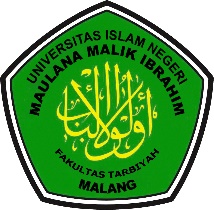 UIN MAULANA MALIK IBRAHIM MALANGFAKULTAS ILMU TARBIYAH DAN KEGURUANJURUSAN/PROGRAM STUDI PENDIDIKAN AGAMA ISLAMUIN MAULANA MALIK IBRAHIM MALANGFAKULTAS ILMU TARBIYAH DAN KEGURUANJURUSAN/PROGRAM STUDI PENDIDIKAN AGAMA ISLAMUIN MAULANA MALIK IBRAHIM MALANGFAKULTAS ILMU TARBIYAH DAN KEGURUANJURUSAN/PROGRAM STUDI PENDIDIKAN AGAMA ISLAMUIN MAULANA MALIK IBRAHIM MALANGFAKULTAS ILMU TARBIYAH DAN KEGURUANJURUSAN/PROGRAM STUDI PENDIDIKAN AGAMA ISLAMUIN MAULANA MALIK IBRAHIM MALANGFAKULTAS ILMU TARBIYAH DAN KEGURUANJURUSAN/PROGRAM STUDI PENDIDIKAN AGAMA ISLAMUIN MAULANA MALIK IBRAHIM MALANGFAKULTAS ILMU TARBIYAH DAN KEGURUANJURUSAN/PROGRAM STUDI PENDIDIKAN AGAMA ISLAMUIN MAULANA MALIK IBRAHIM MALANGFAKULTAS ILMU TARBIYAH DAN KEGURUANJURUSAN/PROGRAM STUDI PENDIDIKAN AGAMA ISLAMUIN MAULANA MALIK IBRAHIM MALANGFAKULTAS ILMU TARBIYAH DAN KEGURUANJURUSAN/PROGRAM STUDI PENDIDIKAN AGAMA ISLAMUIN MAULANA MALIK IBRAHIM MALANGFAKULTAS ILMU TARBIYAH DAN KEGURUANJURUSAN/PROGRAM STUDI PENDIDIKAN AGAMA ISLAMRENCANA PEMBELAJARAN SEMESTERRENCANA PEMBELAJARAN SEMESTERRENCANA PEMBELAJARAN SEMESTERRENCANA PEMBELAJARAN SEMESTERRENCANA PEMBELAJARAN SEMESTERRENCANA PEMBELAJARAN SEMESTERRENCANA PEMBELAJARAN SEMESTERRENCANA PEMBELAJARAN SEMESTERRENCANA PEMBELAJARAN SEMESTERRENCANA PEMBELAJARAN SEMESTERMATA KULIAHMATA KULIAHMATA KULIAHKODEKODERUMPUN MKBOBOT (SKS)BOBOT (SKS)SEMESTERTGL PENYUSUNANMetode Khusus Pembelajaran PAIMetode Khusus Pembelajaran PAIMetode Khusus Pembelajaran PAI22010111D1722010111D17MKKIPS3 sks3 sksIV19 Agustus 2022OtorisasiOtorisasiOtorisasiDosen Pengembang RPSDosen Pengembang RPSDosen Pengembang RPSKoordinator RMKKoordinator RMKKoordinator RMKKa. PRODIOtorisasiOtorisasiOtorisasiTanda Tangan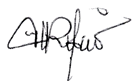 (Dr. Laily Nur Arifa, M.Pd.I)Tanda Tangan(Dr. Laily Nur Arifa, M.Pd.I)Tanda Tangan(Dr. Laily Nur Arifa, M.Pd.I)Tanda Tangan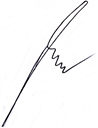 (Dr. Hj. Rahmawati Bahruddin, MA) Tanda Tangan(Dr. Hj. Rahmawati Bahruddin, MA) Tanda Tangan(Dr. Hj. Rahmawati Bahruddin, MA) Tanda Tangan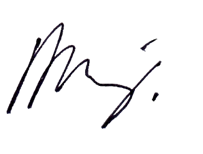 (Mujtahid, M.Ag)Capaian Pembelajaran (CP)CPL – PRODICPL – PRODICapaian Pembelajaran (CP)S-01S-02S-03Bertakwa kepada Tuhan yang Maha Esa, mampu menunjukkan sikap religious, humanis dan tidak diskriminatif.Berperan dalam peningkatan mutu kehidupan masyarakat, bangsa dan negara yang berjiwa Pancasila, nasionalis, taat hukum, empati, semangat kemandirian dan kewirausahaan.Menginternalisasikan nilai, norma, etika akademik dan menunjukkan tanggung jawab atas pekerjaan di bidang keahliannya.Bertakwa kepada Tuhan yang Maha Esa, mampu menunjukkan sikap religious, humanis dan tidak diskriminatif.Berperan dalam peningkatan mutu kehidupan masyarakat, bangsa dan negara yang berjiwa Pancasila, nasionalis, taat hukum, empati, semangat kemandirian dan kewirausahaan.Menginternalisasikan nilai, norma, etika akademik dan menunjukkan tanggung jawab atas pekerjaan di bidang keahliannya.Bertakwa kepada Tuhan yang Maha Esa, mampu menunjukkan sikap religious, humanis dan tidak diskriminatif.Berperan dalam peningkatan mutu kehidupan masyarakat, bangsa dan negara yang berjiwa Pancasila, nasionalis, taat hukum, empati, semangat kemandirian dan kewirausahaan.Menginternalisasikan nilai, norma, etika akademik dan menunjukkan tanggung jawab atas pekerjaan di bidang keahliannya.Bertakwa kepada Tuhan yang Maha Esa, mampu menunjukkan sikap religious, humanis dan tidak diskriminatif.Berperan dalam peningkatan mutu kehidupan masyarakat, bangsa dan negara yang berjiwa Pancasila, nasionalis, taat hukum, empati, semangat kemandirian dan kewirausahaan.Menginternalisasikan nilai, norma, etika akademik dan menunjukkan tanggung jawab atas pekerjaan di bidang keahliannya.Bertakwa kepada Tuhan yang Maha Esa, mampu menunjukkan sikap religious, humanis dan tidak diskriminatif.Berperan dalam peningkatan mutu kehidupan masyarakat, bangsa dan negara yang berjiwa Pancasila, nasionalis, taat hukum, empati, semangat kemandirian dan kewirausahaan.Menginternalisasikan nilai, norma, etika akademik dan menunjukkan tanggung jawab atas pekerjaan di bidang keahliannya.Bertakwa kepada Tuhan yang Maha Esa, mampu menunjukkan sikap religious, humanis dan tidak diskriminatif.Berperan dalam peningkatan mutu kehidupan masyarakat, bangsa dan negara yang berjiwa Pancasila, nasionalis, taat hukum, empati, semangat kemandirian dan kewirausahaan.Menginternalisasikan nilai, norma, etika akademik dan menunjukkan tanggung jawab atas pekerjaan di bidang keahliannya.Bertakwa kepada Tuhan yang Maha Esa, mampu menunjukkan sikap religious, humanis dan tidak diskriminatif.Berperan dalam peningkatan mutu kehidupan masyarakat, bangsa dan negara yang berjiwa Pancasila, nasionalis, taat hukum, empati, semangat kemandirian dan kewirausahaan.Menginternalisasikan nilai, norma, etika akademik dan menunjukkan tanggung jawab atas pekerjaan di bidang keahliannya.Bertakwa kepada Tuhan yang Maha Esa, mampu menunjukkan sikap religious, humanis dan tidak diskriminatif.Berperan dalam peningkatan mutu kehidupan masyarakat, bangsa dan negara yang berjiwa Pancasila, nasionalis, taat hukum, empati, semangat kemandirian dan kewirausahaan.Menginternalisasikan nilai, norma, etika akademik dan menunjukkan tanggung jawab atas pekerjaan di bidang keahliannya.Capaian Pembelajaran (CP)KK-02KK-03Mampu menerapkan teori-teori pendidikan dan pembelajaran dalam penyusunan perangkat, pelaksanakan dan evaluasi pembelajaran Pendidikan Agama Islam di sekolah/madrasah berbasis teknologi informasi dan komunikasiMampu mewujudkan kebermanfaatan pembelajaran PAI melalui riset, mengembangkan keprofesian berkelanjutan, mengaktualisasikan kemampuan sosial dan agama untuk mewujudkan pendidik profesional.Mampu menerapkan teori-teori pendidikan dan pembelajaran dalam penyusunan perangkat, pelaksanakan dan evaluasi pembelajaran Pendidikan Agama Islam di sekolah/madrasah berbasis teknologi informasi dan komunikasiMampu mewujudkan kebermanfaatan pembelajaran PAI melalui riset, mengembangkan keprofesian berkelanjutan, mengaktualisasikan kemampuan sosial dan agama untuk mewujudkan pendidik profesional.Mampu menerapkan teori-teori pendidikan dan pembelajaran dalam penyusunan perangkat, pelaksanakan dan evaluasi pembelajaran Pendidikan Agama Islam di sekolah/madrasah berbasis teknologi informasi dan komunikasiMampu mewujudkan kebermanfaatan pembelajaran PAI melalui riset, mengembangkan keprofesian berkelanjutan, mengaktualisasikan kemampuan sosial dan agama untuk mewujudkan pendidik profesional.Mampu menerapkan teori-teori pendidikan dan pembelajaran dalam penyusunan perangkat, pelaksanakan dan evaluasi pembelajaran Pendidikan Agama Islam di sekolah/madrasah berbasis teknologi informasi dan komunikasiMampu mewujudkan kebermanfaatan pembelajaran PAI melalui riset, mengembangkan keprofesian berkelanjutan, mengaktualisasikan kemampuan sosial dan agama untuk mewujudkan pendidik profesional.Mampu menerapkan teori-teori pendidikan dan pembelajaran dalam penyusunan perangkat, pelaksanakan dan evaluasi pembelajaran Pendidikan Agama Islam di sekolah/madrasah berbasis teknologi informasi dan komunikasiMampu mewujudkan kebermanfaatan pembelajaran PAI melalui riset, mengembangkan keprofesian berkelanjutan, mengaktualisasikan kemampuan sosial dan agama untuk mewujudkan pendidik profesional.Mampu menerapkan teori-teori pendidikan dan pembelajaran dalam penyusunan perangkat, pelaksanakan dan evaluasi pembelajaran Pendidikan Agama Islam di sekolah/madrasah berbasis teknologi informasi dan komunikasiMampu mewujudkan kebermanfaatan pembelajaran PAI melalui riset, mengembangkan keprofesian berkelanjutan, mengaktualisasikan kemampuan sosial dan agama untuk mewujudkan pendidik profesional.Mampu menerapkan teori-teori pendidikan dan pembelajaran dalam penyusunan perangkat, pelaksanakan dan evaluasi pembelajaran Pendidikan Agama Islam di sekolah/madrasah berbasis teknologi informasi dan komunikasiMampu mewujudkan kebermanfaatan pembelajaran PAI melalui riset, mengembangkan keprofesian berkelanjutan, mengaktualisasikan kemampuan sosial dan agama untuk mewujudkan pendidik profesional.Mampu menerapkan teori-teori pendidikan dan pembelajaran dalam penyusunan perangkat, pelaksanakan dan evaluasi pembelajaran Pendidikan Agama Islam di sekolah/madrasah berbasis teknologi informasi dan komunikasiMampu mewujudkan kebermanfaatan pembelajaran PAI melalui riset, mengembangkan keprofesian berkelanjutan, mengaktualisasikan kemampuan sosial dan agama untuk mewujudkan pendidik profesional.Capaian Pembelajaran (CP)P-02P-03Mampu menguasai substansi materi, struktur, konsep dan pola pikir keilmuan Pendidikan Agama Islam yang mencakup bidang keilmuan al-qur’an-hadits, akidah-akhlak, fikih, dan sejarah kebudayaan Islam.Mampu menganalisis konsep dasar pendidikan umum dan Islam terintegrasi, teori belajar dan pembelajaran, strategi pembelajaran dan evaluasi pembelajaran dalam implimentasi Pendidikan Agama Islam di madrasah/sekolahMampu menguasai substansi materi, struktur, konsep dan pola pikir keilmuan Pendidikan Agama Islam yang mencakup bidang keilmuan al-qur’an-hadits, akidah-akhlak, fikih, dan sejarah kebudayaan Islam.Mampu menganalisis konsep dasar pendidikan umum dan Islam terintegrasi, teori belajar dan pembelajaran, strategi pembelajaran dan evaluasi pembelajaran dalam implimentasi Pendidikan Agama Islam di madrasah/sekolahMampu menguasai substansi materi, struktur, konsep dan pola pikir keilmuan Pendidikan Agama Islam yang mencakup bidang keilmuan al-qur’an-hadits, akidah-akhlak, fikih, dan sejarah kebudayaan Islam.Mampu menganalisis konsep dasar pendidikan umum dan Islam terintegrasi, teori belajar dan pembelajaran, strategi pembelajaran dan evaluasi pembelajaran dalam implimentasi Pendidikan Agama Islam di madrasah/sekolahMampu menguasai substansi materi, struktur, konsep dan pola pikir keilmuan Pendidikan Agama Islam yang mencakup bidang keilmuan al-qur’an-hadits, akidah-akhlak, fikih, dan sejarah kebudayaan Islam.Mampu menganalisis konsep dasar pendidikan umum dan Islam terintegrasi, teori belajar dan pembelajaran, strategi pembelajaran dan evaluasi pembelajaran dalam implimentasi Pendidikan Agama Islam di madrasah/sekolahMampu menguasai substansi materi, struktur, konsep dan pola pikir keilmuan Pendidikan Agama Islam yang mencakup bidang keilmuan al-qur’an-hadits, akidah-akhlak, fikih, dan sejarah kebudayaan Islam.Mampu menganalisis konsep dasar pendidikan umum dan Islam terintegrasi, teori belajar dan pembelajaran, strategi pembelajaran dan evaluasi pembelajaran dalam implimentasi Pendidikan Agama Islam di madrasah/sekolahMampu menguasai substansi materi, struktur, konsep dan pola pikir keilmuan Pendidikan Agama Islam yang mencakup bidang keilmuan al-qur’an-hadits, akidah-akhlak, fikih, dan sejarah kebudayaan Islam.Mampu menganalisis konsep dasar pendidikan umum dan Islam terintegrasi, teori belajar dan pembelajaran, strategi pembelajaran dan evaluasi pembelajaran dalam implimentasi Pendidikan Agama Islam di madrasah/sekolahMampu menguasai substansi materi, struktur, konsep dan pola pikir keilmuan Pendidikan Agama Islam yang mencakup bidang keilmuan al-qur’an-hadits, akidah-akhlak, fikih, dan sejarah kebudayaan Islam.Mampu menganalisis konsep dasar pendidikan umum dan Islam terintegrasi, teori belajar dan pembelajaran, strategi pembelajaran dan evaluasi pembelajaran dalam implimentasi Pendidikan Agama Islam di madrasah/sekolahMampu menguasai substansi materi, struktur, konsep dan pola pikir keilmuan Pendidikan Agama Islam yang mencakup bidang keilmuan al-qur’an-hadits, akidah-akhlak, fikih, dan sejarah kebudayaan Islam.Mampu menganalisis konsep dasar pendidikan umum dan Islam terintegrasi, teori belajar dan pembelajaran, strategi pembelajaran dan evaluasi pembelajaran dalam implimentasi Pendidikan Agama Islam di madrasah/sekolahCapaian Pembelajaran (CP)CP – MKCP – MKCP – MKCP – MKCP – MKCP – MKCP – MKCP – MKCP – MKCapaian Pembelajaran (CP)M-1Mampu menunjukkan sikap menerima dan percaya diri dalam mempelajari ilmu pengetahuan bidang metode khusus pendidikan agama Islam, menghargai keanekaragaman ide dan pendapat orang lain serta selalu jujur dalam mengemukaan gagasan dan menulis karya ilmiah, dan menunjukkan hasil kerja kreatif dalam mengerjakan tugas dan memiliki sikap mandiri & bertanggung jawab atas pekerjaan yang dilakukan.Mampu menunjukkan sikap menerima dan percaya diri dalam mempelajari ilmu pengetahuan bidang metode khusus pendidikan agama Islam, menghargai keanekaragaman ide dan pendapat orang lain serta selalu jujur dalam mengemukaan gagasan dan menulis karya ilmiah, dan menunjukkan hasil kerja kreatif dalam mengerjakan tugas dan memiliki sikap mandiri & bertanggung jawab atas pekerjaan yang dilakukan.Mampu menunjukkan sikap menerima dan percaya diri dalam mempelajari ilmu pengetahuan bidang metode khusus pendidikan agama Islam, menghargai keanekaragaman ide dan pendapat orang lain serta selalu jujur dalam mengemukaan gagasan dan menulis karya ilmiah, dan menunjukkan hasil kerja kreatif dalam mengerjakan tugas dan memiliki sikap mandiri & bertanggung jawab atas pekerjaan yang dilakukan.Mampu menunjukkan sikap menerima dan percaya diri dalam mempelajari ilmu pengetahuan bidang metode khusus pendidikan agama Islam, menghargai keanekaragaman ide dan pendapat orang lain serta selalu jujur dalam mengemukaan gagasan dan menulis karya ilmiah, dan menunjukkan hasil kerja kreatif dalam mengerjakan tugas dan memiliki sikap mandiri & bertanggung jawab atas pekerjaan yang dilakukan.Mampu menunjukkan sikap menerima dan percaya diri dalam mempelajari ilmu pengetahuan bidang metode khusus pendidikan agama Islam, menghargai keanekaragaman ide dan pendapat orang lain serta selalu jujur dalam mengemukaan gagasan dan menulis karya ilmiah, dan menunjukkan hasil kerja kreatif dalam mengerjakan tugas dan memiliki sikap mandiri & bertanggung jawab atas pekerjaan yang dilakukan.Mampu menunjukkan sikap menerima dan percaya diri dalam mempelajari ilmu pengetahuan bidang metode khusus pendidikan agama Islam, menghargai keanekaragaman ide dan pendapat orang lain serta selalu jujur dalam mengemukaan gagasan dan menulis karya ilmiah, dan menunjukkan hasil kerja kreatif dalam mengerjakan tugas dan memiliki sikap mandiri & bertanggung jawab atas pekerjaan yang dilakukan.Mampu menunjukkan sikap menerima dan percaya diri dalam mempelajari ilmu pengetahuan bidang metode khusus pendidikan agama Islam, menghargai keanekaragaman ide dan pendapat orang lain serta selalu jujur dalam mengemukaan gagasan dan menulis karya ilmiah, dan menunjukkan hasil kerja kreatif dalam mengerjakan tugas dan memiliki sikap mandiri & bertanggung jawab atas pekerjaan yang dilakukan.Mampu menunjukkan sikap menerima dan percaya diri dalam mempelajari ilmu pengetahuan bidang metode khusus pendidikan agama Islam, menghargai keanekaragaman ide dan pendapat orang lain serta selalu jujur dalam mengemukaan gagasan dan menulis karya ilmiah, dan menunjukkan hasil kerja kreatif dalam mengerjakan tugas dan memiliki sikap mandiri & bertanggung jawab atas pekerjaan yang dilakukan.Capaian Pembelajaran (CP)M-2Mampu menjalin kerjasama dan peduli terhadap sesama dalam mengerjakan tugas kerja kelompok serta menampilkan diri sebagai pribadi yang religius  dan berkarakter ulul albab, menganalisis pengetahuan teoritis tentang landasan, prinsip metodologi dan metode khusus pendidikan dan pembelajaran PAI, dan menganalisis berbagai metode yang dikembangkan oleh para   tokoh   pendidikan dan pendidikan IslamMampu menjalin kerjasama dan peduli terhadap sesama dalam mengerjakan tugas kerja kelompok serta menampilkan diri sebagai pribadi yang religius  dan berkarakter ulul albab, menganalisis pengetahuan teoritis tentang landasan, prinsip metodologi dan metode khusus pendidikan dan pembelajaran PAI, dan menganalisis berbagai metode yang dikembangkan oleh para   tokoh   pendidikan dan pendidikan IslamMampu menjalin kerjasama dan peduli terhadap sesama dalam mengerjakan tugas kerja kelompok serta menampilkan diri sebagai pribadi yang religius  dan berkarakter ulul albab, menganalisis pengetahuan teoritis tentang landasan, prinsip metodologi dan metode khusus pendidikan dan pembelajaran PAI, dan menganalisis berbagai metode yang dikembangkan oleh para   tokoh   pendidikan dan pendidikan IslamMampu menjalin kerjasama dan peduli terhadap sesama dalam mengerjakan tugas kerja kelompok serta menampilkan diri sebagai pribadi yang religius  dan berkarakter ulul albab, menganalisis pengetahuan teoritis tentang landasan, prinsip metodologi dan metode khusus pendidikan dan pembelajaran PAI, dan menganalisis berbagai metode yang dikembangkan oleh para   tokoh   pendidikan dan pendidikan IslamMampu menjalin kerjasama dan peduli terhadap sesama dalam mengerjakan tugas kerja kelompok serta menampilkan diri sebagai pribadi yang religius  dan berkarakter ulul albab, menganalisis pengetahuan teoritis tentang landasan, prinsip metodologi dan metode khusus pendidikan dan pembelajaran PAI, dan menganalisis berbagai metode yang dikembangkan oleh para   tokoh   pendidikan dan pendidikan IslamMampu menjalin kerjasama dan peduli terhadap sesama dalam mengerjakan tugas kerja kelompok serta menampilkan diri sebagai pribadi yang religius  dan berkarakter ulul albab, menganalisis pengetahuan teoritis tentang landasan, prinsip metodologi dan metode khusus pendidikan dan pembelajaran PAI, dan menganalisis berbagai metode yang dikembangkan oleh para   tokoh   pendidikan dan pendidikan IslamMampu menjalin kerjasama dan peduli terhadap sesama dalam mengerjakan tugas kerja kelompok serta menampilkan diri sebagai pribadi yang religius  dan berkarakter ulul albab, menganalisis pengetahuan teoritis tentang landasan, prinsip metodologi dan metode khusus pendidikan dan pembelajaran PAI, dan menganalisis berbagai metode yang dikembangkan oleh para   tokoh   pendidikan dan pendidikan IslamMampu menjalin kerjasama dan peduli terhadap sesama dalam mengerjakan tugas kerja kelompok serta menampilkan diri sebagai pribadi yang religius  dan berkarakter ulul albab, menganalisis pengetahuan teoritis tentang landasan, prinsip metodologi dan metode khusus pendidikan dan pembelajaran PAI, dan menganalisis berbagai metode yang dikembangkan oleh para   tokoh   pendidikan dan pendidikan IslamCapaian Pembelajaran (CP)M-3Mampu menganalisis  berbagai macam sumber, bahan dan media pendidikan dan pembelajaran PAI, menganalisis karakteristik materi PAI dan metode pembelajarannya, menunjukkan gagasan dan pemikiran secara logis, kritis, sistematis, dan inovatif dalam kontek pengembangan metode khusus pendidikan dan pembelajaran PAI, dan berkomunikasi secara ilmiah, baik lisan maupun tulisan dalam memperbincangkan metode khusus pendidikan dan pembelajaran PAI.Mampu menganalisis  berbagai macam sumber, bahan dan media pendidikan dan pembelajaran PAI, menganalisis karakteristik materi PAI dan metode pembelajarannya, menunjukkan gagasan dan pemikiran secara logis, kritis, sistematis, dan inovatif dalam kontek pengembangan metode khusus pendidikan dan pembelajaran PAI, dan berkomunikasi secara ilmiah, baik lisan maupun tulisan dalam memperbincangkan metode khusus pendidikan dan pembelajaran PAI.Mampu menganalisis  berbagai macam sumber, bahan dan media pendidikan dan pembelajaran PAI, menganalisis karakteristik materi PAI dan metode pembelajarannya, menunjukkan gagasan dan pemikiran secara logis, kritis, sistematis, dan inovatif dalam kontek pengembangan metode khusus pendidikan dan pembelajaran PAI, dan berkomunikasi secara ilmiah, baik lisan maupun tulisan dalam memperbincangkan metode khusus pendidikan dan pembelajaran PAI.Mampu menganalisis  berbagai macam sumber, bahan dan media pendidikan dan pembelajaran PAI, menganalisis karakteristik materi PAI dan metode pembelajarannya, menunjukkan gagasan dan pemikiran secara logis, kritis, sistematis, dan inovatif dalam kontek pengembangan metode khusus pendidikan dan pembelajaran PAI, dan berkomunikasi secara ilmiah, baik lisan maupun tulisan dalam memperbincangkan metode khusus pendidikan dan pembelajaran PAI.Mampu menganalisis  berbagai macam sumber, bahan dan media pendidikan dan pembelajaran PAI, menganalisis karakteristik materi PAI dan metode pembelajarannya, menunjukkan gagasan dan pemikiran secara logis, kritis, sistematis, dan inovatif dalam kontek pengembangan metode khusus pendidikan dan pembelajaran PAI, dan berkomunikasi secara ilmiah, baik lisan maupun tulisan dalam memperbincangkan metode khusus pendidikan dan pembelajaran PAI.Mampu menganalisis  berbagai macam sumber, bahan dan media pendidikan dan pembelajaran PAI, menganalisis karakteristik materi PAI dan metode pembelajarannya, menunjukkan gagasan dan pemikiran secara logis, kritis, sistematis, dan inovatif dalam kontek pengembangan metode khusus pendidikan dan pembelajaran PAI, dan berkomunikasi secara ilmiah, baik lisan maupun tulisan dalam memperbincangkan metode khusus pendidikan dan pembelajaran PAI.Mampu menganalisis  berbagai macam sumber, bahan dan media pendidikan dan pembelajaran PAI, menganalisis karakteristik materi PAI dan metode pembelajarannya, menunjukkan gagasan dan pemikiran secara logis, kritis, sistematis, dan inovatif dalam kontek pengembangan metode khusus pendidikan dan pembelajaran PAI, dan berkomunikasi secara ilmiah, baik lisan maupun tulisan dalam memperbincangkan metode khusus pendidikan dan pembelajaran PAI.Mampu menganalisis  berbagai macam sumber, bahan dan media pendidikan dan pembelajaran PAI, menganalisis karakteristik materi PAI dan metode pembelajarannya, menunjukkan gagasan dan pemikiran secara logis, kritis, sistematis, dan inovatif dalam kontek pengembangan metode khusus pendidikan dan pembelajaran PAI, dan berkomunikasi secara ilmiah, baik lisan maupun tulisan dalam memperbincangkan metode khusus pendidikan dan pembelajaran PAI.Capaian Pembelajaran (CP)M-4Mampu menunjukkan kinerja profesional dalam mengkaji, memodifikasi,  dan menerapkan metode khusus PAI, menerapkan berbagai macam jenis metode  khusus  dalam pembelajaran  PAI, dan memanfaatkan media ICT dalam penerapan berbagai jenis metode  khusus  dalam pembelajaran  PAIMampu menunjukkan kinerja profesional dalam mengkaji, memodifikasi,  dan menerapkan metode khusus PAI, menerapkan berbagai macam jenis metode  khusus  dalam pembelajaran  PAI, dan memanfaatkan media ICT dalam penerapan berbagai jenis metode  khusus  dalam pembelajaran  PAIMampu menunjukkan kinerja profesional dalam mengkaji, memodifikasi,  dan menerapkan metode khusus PAI, menerapkan berbagai macam jenis metode  khusus  dalam pembelajaran  PAI, dan memanfaatkan media ICT dalam penerapan berbagai jenis metode  khusus  dalam pembelajaran  PAIMampu menunjukkan kinerja profesional dalam mengkaji, memodifikasi,  dan menerapkan metode khusus PAI, menerapkan berbagai macam jenis metode  khusus  dalam pembelajaran  PAI, dan memanfaatkan media ICT dalam penerapan berbagai jenis metode  khusus  dalam pembelajaran  PAIMampu menunjukkan kinerja profesional dalam mengkaji, memodifikasi,  dan menerapkan metode khusus PAI, menerapkan berbagai macam jenis metode  khusus  dalam pembelajaran  PAI, dan memanfaatkan media ICT dalam penerapan berbagai jenis metode  khusus  dalam pembelajaran  PAIMampu menunjukkan kinerja profesional dalam mengkaji, memodifikasi,  dan menerapkan metode khusus PAI, menerapkan berbagai macam jenis metode  khusus  dalam pembelajaran  PAI, dan memanfaatkan media ICT dalam penerapan berbagai jenis metode  khusus  dalam pembelajaran  PAIMampu menunjukkan kinerja profesional dalam mengkaji, memodifikasi,  dan menerapkan metode khusus PAI, menerapkan berbagai macam jenis metode  khusus  dalam pembelajaran  PAI, dan memanfaatkan media ICT dalam penerapan berbagai jenis metode  khusus  dalam pembelajaran  PAIMampu menunjukkan kinerja profesional dalam mengkaji, memodifikasi,  dan menerapkan metode khusus PAI, menerapkan berbagai macam jenis metode  khusus  dalam pembelajaran  PAI, dan memanfaatkan media ICT dalam penerapan berbagai jenis metode  khusus  dalam pembelajaran  PAIDeskripsi Singkat MKSecara substantif matakuliah ini membahas tentang berbagai konsep teoritis dan praktis tentang metodologi pendidikan agama Islam, terutama mengkaji tentang berbagai metode khusus pendidikan agama Islam yang dikembangkan oleh para tokoh pendidikan Islam masa lalu, dan kemudian di modifikasi sesuai dengan perkembangan pendidikan masa kini agar proses pendidikan dan pembelajaran PAI bisa konteks dengan perubahanSecara substantif matakuliah ini membahas tentang berbagai konsep teoritis dan praktis tentang metodologi pendidikan agama Islam, terutama mengkaji tentang berbagai metode khusus pendidikan agama Islam yang dikembangkan oleh para tokoh pendidikan Islam masa lalu, dan kemudian di modifikasi sesuai dengan perkembangan pendidikan masa kini agar proses pendidikan dan pembelajaran PAI bisa konteks dengan perubahanSecara substantif matakuliah ini membahas tentang berbagai konsep teoritis dan praktis tentang metodologi pendidikan agama Islam, terutama mengkaji tentang berbagai metode khusus pendidikan agama Islam yang dikembangkan oleh para tokoh pendidikan Islam masa lalu, dan kemudian di modifikasi sesuai dengan perkembangan pendidikan masa kini agar proses pendidikan dan pembelajaran PAI bisa konteks dengan perubahanSecara substantif matakuliah ini membahas tentang berbagai konsep teoritis dan praktis tentang metodologi pendidikan agama Islam, terutama mengkaji tentang berbagai metode khusus pendidikan agama Islam yang dikembangkan oleh para tokoh pendidikan Islam masa lalu, dan kemudian di modifikasi sesuai dengan perkembangan pendidikan masa kini agar proses pendidikan dan pembelajaran PAI bisa konteks dengan perubahanSecara substantif matakuliah ini membahas tentang berbagai konsep teoritis dan praktis tentang metodologi pendidikan agama Islam, terutama mengkaji tentang berbagai metode khusus pendidikan agama Islam yang dikembangkan oleh para tokoh pendidikan Islam masa lalu, dan kemudian di modifikasi sesuai dengan perkembangan pendidikan masa kini agar proses pendidikan dan pembelajaran PAI bisa konteks dengan perubahanSecara substantif matakuliah ini membahas tentang berbagai konsep teoritis dan praktis tentang metodologi pendidikan agama Islam, terutama mengkaji tentang berbagai metode khusus pendidikan agama Islam yang dikembangkan oleh para tokoh pendidikan Islam masa lalu, dan kemudian di modifikasi sesuai dengan perkembangan pendidikan masa kini agar proses pendidikan dan pembelajaran PAI bisa konteks dengan perubahanSecara substantif matakuliah ini membahas tentang berbagai konsep teoritis dan praktis tentang metodologi pendidikan agama Islam, terutama mengkaji tentang berbagai metode khusus pendidikan agama Islam yang dikembangkan oleh para tokoh pendidikan Islam masa lalu, dan kemudian di modifikasi sesuai dengan perkembangan pendidikan masa kini agar proses pendidikan dan pembelajaran PAI bisa konteks dengan perubahanSecara substantif matakuliah ini membahas tentang berbagai konsep teoritis dan praktis tentang metodologi pendidikan agama Islam, terutama mengkaji tentang berbagai metode khusus pendidikan agama Islam yang dikembangkan oleh para tokoh pendidikan Islam masa lalu, dan kemudian di modifikasi sesuai dengan perkembangan pendidikan masa kini agar proses pendidikan dan pembelajaran PAI bisa konteks dengan perubahanSecara substantif matakuliah ini membahas tentang berbagai konsep teoritis dan praktis tentang metodologi pendidikan agama Islam, terutama mengkaji tentang berbagai metode khusus pendidikan agama Islam yang dikembangkan oleh para tokoh pendidikan Islam masa lalu, dan kemudian di modifikasi sesuai dengan perkembangan pendidikan masa kini agar proses pendidikan dan pembelajaran PAI bisa konteks dengan perubahanMateri Pembelajaran/Pokok BahasanKonsep dasar dan Ruang lingkup wilayah kajian materi Metode Khusus Pembelajaran PAI; model, pendekatan, strategi, metode, teknik, dan taktik pembelajaranBerbegai faktor yang mempengaruhi penerapan metode pembelajaran PAI; Prinsip, landasan dan karakteristik materi PAIPenerapan, kelebihan dan kelemahan metode pembelajaran dalam pembelajaran PAI: ceramah, tanya jawab, ibrah mauidzah, drill, hafalan, Demonstrasi,  karyawisata, resitasi Penerapan, kelebihan dan kelemahan model pembelajaran discovery learning dalam pembelajaran PAI: Free discovery Learning, dan  Guided discovery learning, Laboratory Discovery Learning.Penerapan, kelebihan dan kelemahan model pembelajaran kooperatif dalam pembelajaran PAI: Auditory Intelectuall Repetition, Snowball Throwing, Cooperative Integrated Reading and Compotion (CIRC), Think-Pair SquarePenerapan, kelebihan dan kelemahan model pembelajaran kooperatif dalam pembelajaran PAI: Make a Match, Two Stay Two Way, Jigsaw, STAD, Group investigationPenerapan, kelebihan dan kelemahan model pembelajaran Problem Based Learning dan Project Based Learning dalam pembelajaran PAIPenerapan, kelebihan dan kelemahan model pembelajaran Quantum Teaching dan Cooperative Script dalam pembelajaran PAIPenerapan, kelebihan dan kelemahan model pembelajaran Contextual Teaching and Learning dan Accelerate Learning Cycle dalam pembelajaran PAIPenerapan, kelebihan dan kelemahan model pembelajaran Predict Observe Explain (POE) dan Means-Ends Analysis dalam pembelajaran PAIPenerapan, kelebihan dan kelemahan pembelajaran blended learning dalam pembelajaran PAI: Station Rotation Blended Learning, Lab Rotation Blended Learning, Remote Blended Learning atau Enriched Virtual, Flex Blended Learning, The ‘Flipped Classroom’ Blended Learning, Individual Rotation Blended LearningPenerapan, kelebihan dan kelemahan pendekatan multisensori dan pendekatan saintifik dalam pembelajaran PAIPenerapan, kelebihan dan kelemahan pendekatan Scaffolding, Open-Ended, Resource Based Learning dalam pembelajaran PAIPenerapan, kelebihan dan kelemahan model pembelajaran Flipped Classroom dan Probbing Prompting dalam pembelajaran PAIKonsep dasar dan Ruang lingkup wilayah kajian materi Metode Khusus Pembelajaran PAI; model, pendekatan, strategi, metode, teknik, dan taktik pembelajaranBerbegai faktor yang mempengaruhi penerapan metode pembelajaran PAI; Prinsip, landasan dan karakteristik materi PAIPenerapan, kelebihan dan kelemahan metode pembelajaran dalam pembelajaran PAI: ceramah, tanya jawab, ibrah mauidzah, drill, hafalan, Demonstrasi,  karyawisata, resitasi Penerapan, kelebihan dan kelemahan model pembelajaran discovery learning dalam pembelajaran PAI: Free discovery Learning, dan  Guided discovery learning, Laboratory Discovery Learning.Penerapan, kelebihan dan kelemahan model pembelajaran kooperatif dalam pembelajaran PAI: Auditory Intelectuall Repetition, Snowball Throwing, Cooperative Integrated Reading and Compotion (CIRC), Think-Pair SquarePenerapan, kelebihan dan kelemahan model pembelajaran kooperatif dalam pembelajaran PAI: Make a Match, Two Stay Two Way, Jigsaw, STAD, Group investigationPenerapan, kelebihan dan kelemahan model pembelajaran Problem Based Learning dan Project Based Learning dalam pembelajaran PAIPenerapan, kelebihan dan kelemahan model pembelajaran Quantum Teaching dan Cooperative Script dalam pembelajaran PAIPenerapan, kelebihan dan kelemahan model pembelajaran Contextual Teaching and Learning dan Accelerate Learning Cycle dalam pembelajaran PAIPenerapan, kelebihan dan kelemahan model pembelajaran Predict Observe Explain (POE) dan Means-Ends Analysis dalam pembelajaran PAIPenerapan, kelebihan dan kelemahan pembelajaran blended learning dalam pembelajaran PAI: Station Rotation Blended Learning, Lab Rotation Blended Learning, Remote Blended Learning atau Enriched Virtual, Flex Blended Learning, The ‘Flipped Classroom’ Blended Learning, Individual Rotation Blended LearningPenerapan, kelebihan dan kelemahan pendekatan multisensori dan pendekatan saintifik dalam pembelajaran PAIPenerapan, kelebihan dan kelemahan pendekatan Scaffolding, Open-Ended, Resource Based Learning dalam pembelajaran PAIPenerapan, kelebihan dan kelemahan model pembelajaran Flipped Classroom dan Probbing Prompting dalam pembelajaran PAIKonsep dasar dan Ruang lingkup wilayah kajian materi Metode Khusus Pembelajaran PAI; model, pendekatan, strategi, metode, teknik, dan taktik pembelajaranBerbegai faktor yang mempengaruhi penerapan metode pembelajaran PAI; Prinsip, landasan dan karakteristik materi PAIPenerapan, kelebihan dan kelemahan metode pembelajaran dalam pembelajaran PAI: ceramah, tanya jawab, ibrah mauidzah, drill, hafalan, Demonstrasi,  karyawisata, resitasi Penerapan, kelebihan dan kelemahan model pembelajaran discovery learning dalam pembelajaran PAI: Free discovery Learning, dan  Guided discovery learning, Laboratory Discovery Learning.Penerapan, kelebihan dan kelemahan model pembelajaran kooperatif dalam pembelajaran PAI: Auditory Intelectuall Repetition, Snowball Throwing, Cooperative Integrated Reading and Compotion (CIRC), Think-Pair SquarePenerapan, kelebihan dan kelemahan model pembelajaran kooperatif dalam pembelajaran PAI: Make a Match, Two Stay Two Way, Jigsaw, STAD, Group investigationPenerapan, kelebihan dan kelemahan model pembelajaran Problem Based Learning dan Project Based Learning dalam pembelajaran PAIPenerapan, kelebihan dan kelemahan model pembelajaran Quantum Teaching dan Cooperative Script dalam pembelajaran PAIPenerapan, kelebihan dan kelemahan model pembelajaran Contextual Teaching and Learning dan Accelerate Learning Cycle dalam pembelajaran PAIPenerapan, kelebihan dan kelemahan model pembelajaran Predict Observe Explain (POE) dan Means-Ends Analysis dalam pembelajaran PAIPenerapan, kelebihan dan kelemahan pembelajaran blended learning dalam pembelajaran PAI: Station Rotation Blended Learning, Lab Rotation Blended Learning, Remote Blended Learning atau Enriched Virtual, Flex Blended Learning, The ‘Flipped Classroom’ Blended Learning, Individual Rotation Blended LearningPenerapan, kelebihan dan kelemahan pendekatan multisensori dan pendekatan saintifik dalam pembelajaran PAIPenerapan, kelebihan dan kelemahan pendekatan Scaffolding, Open-Ended, Resource Based Learning dalam pembelajaran PAIPenerapan, kelebihan dan kelemahan model pembelajaran Flipped Classroom dan Probbing Prompting dalam pembelajaran PAIKonsep dasar dan Ruang lingkup wilayah kajian materi Metode Khusus Pembelajaran PAI; model, pendekatan, strategi, metode, teknik, dan taktik pembelajaranBerbegai faktor yang mempengaruhi penerapan metode pembelajaran PAI; Prinsip, landasan dan karakteristik materi PAIPenerapan, kelebihan dan kelemahan metode pembelajaran dalam pembelajaran PAI: ceramah, tanya jawab, ibrah mauidzah, drill, hafalan, Demonstrasi,  karyawisata, resitasi Penerapan, kelebihan dan kelemahan model pembelajaran discovery learning dalam pembelajaran PAI: Free discovery Learning, dan  Guided discovery learning, Laboratory Discovery Learning.Penerapan, kelebihan dan kelemahan model pembelajaran kooperatif dalam pembelajaran PAI: Auditory Intelectuall Repetition, Snowball Throwing, Cooperative Integrated Reading and Compotion (CIRC), Think-Pair SquarePenerapan, kelebihan dan kelemahan model pembelajaran kooperatif dalam pembelajaran PAI: Make a Match, Two Stay Two Way, Jigsaw, STAD, Group investigationPenerapan, kelebihan dan kelemahan model pembelajaran Problem Based Learning dan Project Based Learning dalam pembelajaran PAIPenerapan, kelebihan dan kelemahan model pembelajaran Quantum Teaching dan Cooperative Script dalam pembelajaran PAIPenerapan, kelebihan dan kelemahan model pembelajaran Contextual Teaching and Learning dan Accelerate Learning Cycle dalam pembelajaran PAIPenerapan, kelebihan dan kelemahan model pembelajaran Predict Observe Explain (POE) dan Means-Ends Analysis dalam pembelajaran PAIPenerapan, kelebihan dan kelemahan pembelajaran blended learning dalam pembelajaran PAI: Station Rotation Blended Learning, Lab Rotation Blended Learning, Remote Blended Learning atau Enriched Virtual, Flex Blended Learning, The ‘Flipped Classroom’ Blended Learning, Individual Rotation Blended LearningPenerapan, kelebihan dan kelemahan pendekatan multisensori dan pendekatan saintifik dalam pembelajaran PAIPenerapan, kelebihan dan kelemahan pendekatan Scaffolding, Open-Ended, Resource Based Learning dalam pembelajaran PAIPenerapan, kelebihan dan kelemahan model pembelajaran Flipped Classroom dan Probbing Prompting dalam pembelajaran PAIKonsep dasar dan Ruang lingkup wilayah kajian materi Metode Khusus Pembelajaran PAI; model, pendekatan, strategi, metode, teknik, dan taktik pembelajaranBerbegai faktor yang mempengaruhi penerapan metode pembelajaran PAI; Prinsip, landasan dan karakteristik materi PAIPenerapan, kelebihan dan kelemahan metode pembelajaran dalam pembelajaran PAI: ceramah, tanya jawab, ibrah mauidzah, drill, hafalan, Demonstrasi,  karyawisata, resitasi Penerapan, kelebihan dan kelemahan model pembelajaran discovery learning dalam pembelajaran PAI: Free discovery Learning, dan  Guided discovery learning, Laboratory Discovery Learning.Penerapan, kelebihan dan kelemahan model pembelajaran kooperatif dalam pembelajaran PAI: Auditory Intelectuall Repetition, Snowball Throwing, Cooperative Integrated Reading and Compotion (CIRC), Think-Pair SquarePenerapan, kelebihan dan kelemahan model pembelajaran kooperatif dalam pembelajaran PAI: Make a Match, Two Stay Two Way, Jigsaw, STAD, Group investigationPenerapan, kelebihan dan kelemahan model pembelajaran Problem Based Learning dan Project Based Learning dalam pembelajaran PAIPenerapan, kelebihan dan kelemahan model pembelajaran Quantum Teaching dan Cooperative Script dalam pembelajaran PAIPenerapan, kelebihan dan kelemahan model pembelajaran Contextual Teaching and Learning dan Accelerate Learning Cycle dalam pembelajaran PAIPenerapan, kelebihan dan kelemahan model pembelajaran Predict Observe Explain (POE) dan Means-Ends Analysis dalam pembelajaran PAIPenerapan, kelebihan dan kelemahan pembelajaran blended learning dalam pembelajaran PAI: Station Rotation Blended Learning, Lab Rotation Blended Learning, Remote Blended Learning atau Enriched Virtual, Flex Blended Learning, The ‘Flipped Classroom’ Blended Learning, Individual Rotation Blended LearningPenerapan, kelebihan dan kelemahan pendekatan multisensori dan pendekatan saintifik dalam pembelajaran PAIPenerapan, kelebihan dan kelemahan pendekatan Scaffolding, Open-Ended, Resource Based Learning dalam pembelajaran PAIPenerapan, kelebihan dan kelemahan model pembelajaran Flipped Classroom dan Probbing Prompting dalam pembelajaran PAIKonsep dasar dan Ruang lingkup wilayah kajian materi Metode Khusus Pembelajaran PAI; model, pendekatan, strategi, metode, teknik, dan taktik pembelajaranBerbegai faktor yang mempengaruhi penerapan metode pembelajaran PAI; Prinsip, landasan dan karakteristik materi PAIPenerapan, kelebihan dan kelemahan metode pembelajaran dalam pembelajaran PAI: ceramah, tanya jawab, ibrah mauidzah, drill, hafalan, Demonstrasi,  karyawisata, resitasi Penerapan, kelebihan dan kelemahan model pembelajaran discovery learning dalam pembelajaran PAI: Free discovery Learning, dan  Guided discovery learning, Laboratory Discovery Learning.Penerapan, kelebihan dan kelemahan model pembelajaran kooperatif dalam pembelajaran PAI: Auditory Intelectuall Repetition, Snowball Throwing, Cooperative Integrated Reading and Compotion (CIRC), Think-Pair SquarePenerapan, kelebihan dan kelemahan model pembelajaran kooperatif dalam pembelajaran PAI: Make a Match, Two Stay Two Way, Jigsaw, STAD, Group investigationPenerapan, kelebihan dan kelemahan model pembelajaran Problem Based Learning dan Project Based Learning dalam pembelajaran PAIPenerapan, kelebihan dan kelemahan model pembelajaran Quantum Teaching dan Cooperative Script dalam pembelajaran PAIPenerapan, kelebihan dan kelemahan model pembelajaran Contextual Teaching and Learning dan Accelerate Learning Cycle dalam pembelajaran PAIPenerapan, kelebihan dan kelemahan model pembelajaran Predict Observe Explain (POE) dan Means-Ends Analysis dalam pembelajaran PAIPenerapan, kelebihan dan kelemahan pembelajaran blended learning dalam pembelajaran PAI: Station Rotation Blended Learning, Lab Rotation Blended Learning, Remote Blended Learning atau Enriched Virtual, Flex Blended Learning, The ‘Flipped Classroom’ Blended Learning, Individual Rotation Blended LearningPenerapan, kelebihan dan kelemahan pendekatan multisensori dan pendekatan saintifik dalam pembelajaran PAIPenerapan, kelebihan dan kelemahan pendekatan Scaffolding, Open-Ended, Resource Based Learning dalam pembelajaran PAIPenerapan, kelebihan dan kelemahan model pembelajaran Flipped Classroom dan Probbing Prompting dalam pembelajaran PAIKonsep dasar dan Ruang lingkup wilayah kajian materi Metode Khusus Pembelajaran PAI; model, pendekatan, strategi, metode, teknik, dan taktik pembelajaranBerbegai faktor yang mempengaruhi penerapan metode pembelajaran PAI; Prinsip, landasan dan karakteristik materi PAIPenerapan, kelebihan dan kelemahan metode pembelajaran dalam pembelajaran PAI: ceramah, tanya jawab, ibrah mauidzah, drill, hafalan, Demonstrasi,  karyawisata, resitasi Penerapan, kelebihan dan kelemahan model pembelajaran discovery learning dalam pembelajaran PAI: Free discovery Learning, dan  Guided discovery learning, Laboratory Discovery Learning.Penerapan, kelebihan dan kelemahan model pembelajaran kooperatif dalam pembelajaran PAI: Auditory Intelectuall Repetition, Snowball Throwing, Cooperative Integrated Reading and Compotion (CIRC), Think-Pair SquarePenerapan, kelebihan dan kelemahan model pembelajaran kooperatif dalam pembelajaran PAI: Make a Match, Two Stay Two Way, Jigsaw, STAD, Group investigationPenerapan, kelebihan dan kelemahan model pembelajaran Problem Based Learning dan Project Based Learning dalam pembelajaran PAIPenerapan, kelebihan dan kelemahan model pembelajaran Quantum Teaching dan Cooperative Script dalam pembelajaran PAIPenerapan, kelebihan dan kelemahan model pembelajaran Contextual Teaching and Learning dan Accelerate Learning Cycle dalam pembelajaran PAIPenerapan, kelebihan dan kelemahan model pembelajaran Predict Observe Explain (POE) dan Means-Ends Analysis dalam pembelajaran PAIPenerapan, kelebihan dan kelemahan pembelajaran blended learning dalam pembelajaran PAI: Station Rotation Blended Learning, Lab Rotation Blended Learning, Remote Blended Learning atau Enriched Virtual, Flex Blended Learning, The ‘Flipped Classroom’ Blended Learning, Individual Rotation Blended LearningPenerapan, kelebihan dan kelemahan pendekatan multisensori dan pendekatan saintifik dalam pembelajaran PAIPenerapan, kelebihan dan kelemahan pendekatan Scaffolding, Open-Ended, Resource Based Learning dalam pembelajaran PAIPenerapan, kelebihan dan kelemahan model pembelajaran Flipped Classroom dan Probbing Prompting dalam pembelajaran PAIKonsep dasar dan Ruang lingkup wilayah kajian materi Metode Khusus Pembelajaran PAI; model, pendekatan, strategi, metode, teknik, dan taktik pembelajaranBerbegai faktor yang mempengaruhi penerapan metode pembelajaran PAI; Prinsip, landasan dan karakteristik materi PAIPenerapan, kelebihan dan kelemahan metode pembelajaran dalam pembelajaran PAI: ceramah, tanya jawab, ibrah mauidzah, drill, hafalan, Demonstrasi,  karyawisata, resitasi Penerapan, kelebihan dan kelemahan model pembelajaran discovery learning dalam pembelajaran PAI: Free discovery Learning, dan  Guided discovery learning, Laboratory Discovery Learning.Penerapan, kelebihan dan kelemahan model pembelajaran kooperatif dalam pembelajaran PAI: Auditory Intelectuall Repetition, Snowball Throwing, Cooperative Integrated Reading and Compotion (CIRC), Think-Pair SquarePenerapan, kelebihan dan kelemahan model pembelajaran kooperatif dalam pembelajaran PAI: Make a Match, Two Stay Two Way, Jigsaw, STAD, Group investigationPenerapan, kelebihan dan kelemahan model pembelajaran Problem Based Learning dan Project Based Learning dalam pembelajaran PAIPenerapan, kelebihan dan kelemahan model pembelajaran Quantum Teaching dan Cooperative Script dalam pembelajaran PAIPenerapan, kelebihan dan kelemahan model pembelajaran Contextual Teaching and Learning dan Accelerate Learning Cycle dalam pembelajaran PAIPenerapan, kelebihan dan kelemahan model pembelajaran Predict Observe Explain (POE) dan Means-Ends Analysis dalam pembelajaran PAIPenerapan, kelebihan dan kelemahan pembelajaran blended learning dalam pembelajaran PAI: Station Rotation Blended Learning, Lab Rotation Blended Learning, Remote Blended Learning atau Enriched Virtual, Flex Blended Learning, The ‘Flipped Classroom’ Blended Learning, Individual Rotation Blended LearningPenerapan, kelebihan dan kelemahan pendekatan multisensori dan pendekatan saintifik dalam pembelajaran PAIPenerapan, kelebihan dan kelemahan pendekatan Scaffolding, Open-Ended, Resource Based Learning dalam pembelajaran PAIPenerapan, kelebihan dan kelemahan model pembelajaran Flipped Classroom dan Probbing Prompting dalam pembelajaran PAIKonsep dasar dan Ruang lingkup wilayah kajian materi Metode Khusus Pembelajaran PAI; model, pendekatan, strategi, metode, teknik, dan taktik pembelajaranBerbegai faktor yang mempengaruhi penerapan metode pembelajaran PAI; Prinsip, landasan dan karakteristik materi PAIPenerapan, kelebihan dan kelemahan metode pembelajaran dalam pembelajaran PAI: ceramah, tanya jawab, ibrah mauidzah, drill, hafalan, Demonstrasi,  karyawisata, resitasi Penerapan, kelebihan dan kelemahan model pembelajaran discovery learning dalam pembelajaran PAI: Free discovery Learning, dan  Guided discovery learning, Laboratory Discovery Learning.Penerapan, kelebihan dan kelemahan model pembelajaran kooperatif dalam pembelajaran PAI: Auditory Intelectuall Repetition, Snowball Throwing, Cooperative Integrated Reading and Compotion (CIRC), Think-Pair SquarePenerapan, kelebihan dan kelemahan model pembelajaran kooperatif dalam pembelajaran PAI: Make a Match, Two Stay Two Way, Jigsaw, STAD, Group investigationPenerapan, kelebihan dan kelemahan model pembelajaran Problem Based Learning dan Project Based Learning dalam pembelajaran PAIPenerapan, kelebihan dan kelemahan model pembelajaran Quantum Teaching dan Cooperative Script dalam pembelajaran PAIPenerapan, kelebihan dan kelemahan model pembelajaran Contextual Teaching and Learning dan Accelerate Learning Cycle dalam pembelajaran PAIPenerapan, kelebihan dan kelemahan model pembelajaran Predict Observe Explain (POE) dan Means-Ends Analysis dalam pembelajaran PAIPenerapan, kelebihan dan kelemahan pembelajaran blended learning dalam pembelajaran PAI: Station Rotation Blended Learning, Lab Rotation Blended Learning, Remote Blended Learning atau Enriched Virtual, Flex Blended Learning, The ‘Flipped Classroom’ Blended Learning, Individual Rotation Blended LearningPenerapan, kelebihan dan kelemahan pendekatan multisensori dan pendekatan saintifik dalam pembelajaran PAIPenerapan, kelebihan dan kelemahan pendekatan Scaffolding, Open-Ended, Resource Based Learning dalam pembelajaran PAIPenerapan, kelebihan dan kelemahan model pembelajaran Flipped Classroom dan Probbing Prompting dalam pembelajaran PAIPustaka Utama :Utama :Utama :Pustaka Implementasi Problem Based Learning Dalam Pembelajaran Lingkup Pendidikan Agama Islam Pada Madrasah di MalangSemeer, Zeid B. (2020) Moderasi Beragama dalam Pembelajaran Agama Islam di Sekolah Melalui Program Sekolah Damai Wahid Poundation di SMAN 2 Surabaya. UIN Maulana Malik Ibrahim Malang, MalangTharaba, M. Fahim and Yaqien, Nurul and Fattah, Abdul (2019) Pembentukan Karakter Melalui Belajar Bahasa dan Budaya Ma’had Di Universitas Islam Negeri (UIN) Maulana Malik Ibrahim Malang. Research Report. UIN Maulana Malik Ibrahim Malang, UIN Maulana Malik Ibrahim Malang.Susilawati, Samsul and Supriyatno, Triyo (2020) Pengembangan bahan ajar pendidikan IPS berbasis tarbiyah ulil albab dan kearifan lokal bagi pengembangan karakter.Arianto, T., & Supriyatno, T. (2021). The concept of integrated holistic educational system (ihes): an alternative for islamic world educational system as implemented in seven skies islamic international school kuala lumpur malaysia. Proceeding Of International Conference On Islamic Education (ICIED), 5(1), 237 – 245MI Muttaqin, T Supriyatno, WS Adji (2020) International Conference on Islamic and Social Education 1 (1), 74-86Mardiana, Dina , Supriyatno, Triyo (2020) The Effectiveness of Pedagogical Innovation of Islamic Education Learning (PAI) During Covid-19 A Case Study of Senior High School in Malang-East. Presented at ICONETOS 2020 – the International Conference on Engineering, Technology and Social Science, 31 October 2020, LP2M UIN Maulana Malik Ibrahim Malang.Mukorrobin, M. and Fattah, Abdul (2019) Proses belajar dalam prespektif al-Ghazali : studi kitab Ayyuha al-Walad. Islamuna: Jurnal Studi Islam, 6 (1). pp. 1-18. ISSN 2407-411XSulalah, Sulalah (2022) Implementasi model pembelajaran daring pada masa pandemi covid-19 siswa Kelas 2 MIN Kota Blitar. Undergraduate thesis, Universitas Islam Negeri Maulana Malik Ibrahim.Haris, A., Ramadhan, S. A., & Mubarok, L. S. (2021). Rekonsepsi Pendidikan Karakter Berbasis Islam Pada Masyarakat Multikultural Singapura. J-PAI: Jurnal Pendidikan Agama Islam, 8(2). doi: 10.18860/jpai.v8i2.17437Rossidy, Imron (2022), Strategi Implementasi Model Integrasi Islam Dan Sains Dalam Mengembangkan Sikap Spiritual Di Madrasah Al-Islam Jamsaren Islamic Integrated Boarding School Surakarta. Research Report. UIN Maulana Malik Ibrahim Malang, MalangNikmah, Faridatun (2022), International Class Program (ICP) Uin Maulana Malik Ibrahim Malang Sebagai Upaya Mewujudkan Universitas Unggul Bereputasi Internasional, Universitas Islam Negeri Maulana Malik Ibrahim Malang. Research Report. UIN Maulana Malik Ibrahim Malang, MalangMaimunah, Siti Annijat (2022),Kontribusi Moderasi Beragama Pada Pengajian Muslimin-Muslimat Terhadap Pencegahan Ekstremisme Bagi Masyarakat (Studi Pada Pengajian Di Masyarakat Desa Bululawang Malang). Research Report. UIN Maulana Malik Ibrahim Malang, MalangZuhdi, A. (2022) Pendidikan Karakter Dalam Perspektif Kitab Ayyuhal Walad Implikasinya Terhadap Perubahan Kepribadian Remaja Pada Era . Research Report. UIN Maulana Malik Ibrahim Malang, MalangDisrupsi Di Ma'had Al'aliFannani, Bakhruddin and Ma'arif, A. Samsul (2021) Integrasi pendidikan Islam dengan budaya awig-awig pawongan sebagai pijakan pendidikan yang toleran: Studi Kasus di Pondok Pesantren Bali Bina Insani, Melingling Tabanan Bali. Research Report. LP2M, Universitas Islam Negeri Maulana Malik Ibrahim Malang, Surabaya.Maimun, Agus (2021) Inter-Religious Dialogue Management in Surakarta (Concept Maps, Opportunities and Challange). Research Report. UIN Maulana Malik Ibrahim Malang, MalangSuyadi, S and Susilawati, Samsul and Supriyatno, Triyo (2021) Islamic character education for student of public higher education in Indonesia. Presented at ICONETOS 2020 – the International Conference on Engineering, Technology and Social Science, 31 October 2020, LP2M UIN Maulana Malik Ibrahim Malang.Baharuddin, Rahmawati (2019). Memahami Push and Pull Factors Radikalisasi ke Arah Violent Extremism (Studi Kasus Terdakwa Teroris di Penjara Gunung Sindur). UIN Maulana Malik Ibrahim Malang, MalangAhmad Fatah Yasin, Model pembelajaran blended learning untuk meningkatkan kualitas belajar mahasiswa di Universitas Islam Negeri Maulana Malik Ibrahim Malang.Sutiah, Budaya Belajar dan Inovasi Pembelajaran PAI, 2020, NLCSutiah, Pengembangan model pembelajaran pendidikan agama Islam, 2020, NLCSutiah, Analysis of E-learning Implementation Readiness in the State Islamic Higher Education in Indonesia during Covid-19 Pandemic, 2020, Elementary Education Online 19 (4), 885-897Sutiah, Implementation of distance learning during the covid-19 pandemic in faculty of education and teacher training, 2020, Cypriot Journal of Educational Science 15 (1), 1204-1214Pratt, Daniel D. Five perspectives on teaching in adult and higher education. Krieger Publishing Co., PO Box 9542, Melbourne, FL 32902-9542, 1998. Kagan, Spencer, and Spencer Kagan. Cooperative learning. San Clemente, CA: Kagan, 1994.Maker, C., and Shirley W. Schiever. Teaching models in education of the gifted. PRO-ED, Inc. 8700 Shoal Creek Blvd, Austin, TX 78757, 2005. Wolf, Beverly J. Multisensory teaching of basic language skills. Baltimore, MD: Brookes Publishing, 2011.Tinenti, Yanti Rosinda. Model Pembelajaran Berbasis Proyek (PBP) dan Penerapannya dalam Proses Pemelajaran di Kelas. Deepublish, 2018. Hogan, Kathleen Ed, and Michael Ed Pressley. Scaffolding student learning: Instructional approaches and issues. Brookline Books, 1997.DePorter, Bobbi, Mark Reardon, and Sarah Singer-Nourie. Quantum teaching: Orchestrating student success. Prentice Hall, 1999.Bonk, Curtis J., and Charles R. Graham. The handbook of blended learning: Global perspectives, local designs. John Wiley & Sons, 2012.Al-Tabany, Trianto Ibnu Badar. Mendesain Model Pembelajaran Inovatif, Progresif, Dan Konteksual. Prenada Media, 2017. B. Joyce & M. Weil, 1986. Model of Teaching. New Jersey : Prentice Hall, Inc.Pratt, Daniel D. Five perspectives on teaching in adult and higher education. Krieger Publishing Co., PO Box 9542, Melbourne, FL 32902-9542, 1998.Barrows, Howard S., and Robyn M. Tamblyn. Problem-based learning: An approach to medical education. Vol. 1. Springer Publishing Company, 1980.Johnson, Elaine B. Contextual teaching and learning: What it is and why it's here to stay. Corwin Press, 2002.M. Silberman, 1996. Active Learning; 101 Strategies To Teach Any Subject. Toronto: Allyn Bacon.Lambiotte, Judith G., et al. "Effects of cooperative script manipulations on initial learning and transfer." Cognition and Instruction 5.2 (1988): 103-121.Sutiah, Sutiah (2016) Pengembangan pembelajaran hybrid learning dalam pendidikan karakter berbasis Ulul Albab pada Mata Kuliah pembentuk Kepribadian (MPK) di UIN Maulana Malik Ibrahim Malang. Research Report. Fakultas Ilmu Tarbiyah dan Keguruan UIN Maulana Malik Ibrahim Malang, Malang.Implementasi Problem Based Learning Dalam Pembelajaran Lingkup Pendidikan Agama Islam Pada Madrasah di MalangSemeer, Zeid B. (2020) Moderasi Beragama dalam Pembelajaran Agama Islam di Sekolah Melalui Program Sekolah Damai Wahid Poundation di SMAN 2 Surabaya. UIN Maulana Malik Ibrahim Malang, MalangTharaba, M. Fahim and Yaqien, Nurul and Fattah, Abdul (2019) Pembentukan Karakter Melalui Belajar Bahasa dan Budaya Ma’had Di Universitas Islam Negeri (UIN) Maulana Malik Ibrahim Malang. Research Report. UIN Maulana Malik Ibrahim Malang, UIN Maulana Malik Ibrahim Malang.Susilawati, Samsul and Supriyatno, Triyo (2020) Pengembangan bahan ajar pendidikan IPS berbasis tarbiyah ulil albab dan kearifan lokal bagi pengembangan karakter.Arianto, T., & Supriyatno, T. (2021). The concept of integrated holistic educational system (ihes): an alternative for islamic world educational system as implemented in seven skies islamic international school kuala lumpur malaysia. Proceeding Of International Conference On Islamic Education (ICIED), 5(1), 237 – 245MI Muttaqin, T Supriyatno, WS Adji (2020) International Conference on Islamic and Social Education 1 (1), 74-86Mardiana, Dina , Supriyatno, Triyo (2020) The Effectiveness of Pedagogical Innovation of Islamic Education Learning (PAI) During Covid-19 A Case Study of Senior High School in Malang-East. Presented at ICONETOS 2020 – the International Conference on Engineering, Technology and Social Science, 31 October 2020, LP2M UIN Maulana Malik Ibrahim Malang.Mukorrobin, M. and Fattah, Abdul (2019) Proses belajar dalam prespektif al-Ghazali : studi kitab Ayyuha al-Walad. Islamuna: Jurnal Studi Islam, 6 (1). pp. 1-18. ISSN 2407-411XSulalah, Sulalah (2022) Implementasi model pembelajaran daring pada masa pandemi covid-19 siswa Kelas 2 MIN Kota Blitar. Undergraduate thesis, Universitas Islam Negeri Maulana Malik Ibrahim.Haris, A., Ramadhan, S. A., & Mubarok, L. S. (2021). Rekonsepsi Pendidikan Karakter Berbasis Islam Pada Masyarakat Multikultural Singapura. J-PAI: Jurnal Pendidikan Agama Islam, 8(2). doi: 10.18860/jpai.v8i2.17437Rossidy, Imron (2022), Strategi Implementasi Model Integrasi Islam Dan Sains Dalam Mengembangkan Sikap Spiritual Di Madrasah Al-Islam Jamsaren Islamic Integrated Boarding School Surakarta. Research Report. UIN Maulana Malik Ibrahim Malang, MalangNikmah, Faridatun (2022), International Class Program (ICP) Uin Maulana Malik Ibrahim Malang Sebagai Upaya Mewujudkan Universitas Unggul Bereputasi Internasional, Universitas Islam Negeri Maulana Malik Ibrahim Malang. Research Report. UIN Maulana Malik Ibrahim Malang, MalangMaimunah, Siti Annijat (2022),Kontribusi Moderasi Beragama Pada Pengajian Muslimin-Muslimat Terhadap Pencegahan Ekstremisme Bagi Masyarakat (Studi Pada Pengajian Di Masyarakat Desa Bululawang Malang). Research Report. UIN Maulana Malik Ibrahim Malang, MalangZuhdi, A. (2022) Pendidikan Karakter Dalam Perspektif Kitab Ayyuhal Walad Implikasinya Terhadap Perubahan Kepribadian Remaja Pada Era . Research Report. UIN Maulana Malik Ibrahim Malang, MalangDisrupsi Di Ma'had Al'aliFannani, Bakhruddin and Ma'arif, A. Samsul (2021) Integrasi pendidikan Islam dengan budaya awig-awig pawongan sebagai pijakan pendidikan yang toleran: Studi Kasus di Pondok Pesantren Bali Bina Insani, Melingling Tabanan Bali. Research Report. LP2M, Universitas Islam Negeri Maulana Malik Ibrahim Malang, Surabaya.Maimun, Agus (2021) Inter-Religious Dialogue Management in Surakarta (Concept Maps, Opportunities and Challange). Research Report. UIN Maulana Malik Ibrahim Malang, MalangSuyadi, S and Susilawati, Samsul and Supriyatno, Triyo (2021) Islamic character education for student of public higher education in Indonesia. Presented at ICONETOS 2020 – the International Conference on Engineering, Technology and Social Science, 31 October 2020, LP2M UIN Maulana Malik Ibrahim Malang.Baharuddin, Rahmawati (2019). Memahami Push and Pull Factors Radikalisasi ke Arah Violent Extremism (Studi Kasus Terdakwa Teroris di Penjara Gunung Sindur). UIN Maulana Malik Ibrahim Malang, MalangAhmad Fatah Yasin, Model pembelajaran blended learning untuk meningkatkan kualitas belajar mahasiswa di Universitas Islam Negeri Maulana Malik Ibrahim Malang.Sutiah, Budaya Belajar dan Inovasi Pembelajaran PAI, 2020, NLCSutiah, Pengembangan model pembelajaran pendidikan agama Islam, 2020, NLCSutiah, Analysis of E-learning Implementation Readiness in the State Islamic Higher Education in Indonesia during Covid-19 Pandemic, 2020, Elementary Education Online 19 (4), 885-897Sutiah, Implementation of distance learning during the covid-19 pandemic in faculty of education and teacher training, 2020, Cypriot Journal of Educational Science 15 (1), 1204-1214Pratt, Daniel D. Five perspectives on teaching in adult and higher education. Krieger Publishing Co., PO Box 9542, Melbourne, FL 32902-9542, 1998. Kagan, Spencer, and Spencer Kagan. Cooperative learning. San Clemente, CA: Kagan, 1994.Maker, C., and Shirley W. Schiever. Teaching models in education of the gifted. PRO-ED, Inc. 8700 Shoal Creek Blvd, Austin, TX 78757, 2005. Wolf, Beverly J. Multisensory teaching of basic language skills. Baltimore, MD: Brookes Publishing, 2011.Tinenti, Yanti Rosinda. Model Pembelajaran Berbasis Proyek (PBP) dan Penerapannya dalam Proses Pemelajaran di Kelas. Deepublish, 2018. Hogan, Kathleen Ed, and Michael Ed Pressley. Scaffolding student learning: Instructional approaches and issues. Brookline Books, 1997.DePorter, Bobbi, Mark Reardon, and Sarah Singer-Nourie. Quantum teaching: Orchestrating student success. Prentice Hall, 1999.Bonk, Curtis J., and Charles R. Graham. The handbook of blended learning: Global perspectives, local designs. John Wiley & Sons, 2012.Al-Tabany, Trianto Ibnu Badar. Mendesain Model Pembelajaran Inovatif, Progresif, Dan Konteksual. Prenada Media, 2017. B. Joyce & M. Weil, 1986. Model of Teaching. New Jersey : Prentice Hall, Inc.Pratt, Daniel D. Five perspectives on teaching in adult and higher education. Krieger Publishing Co., PO Box 9542, Melbourne, FL 32902-9542, 1998.Barrows, Howard S., and Robyn M. Tamblyn. Problem-based learning: An approach to medical education. Vol. 1. Springer Publishing Company, 1980.Johnson, Elaine B. Contextual teaching and learning: What it is and why it's here to stay. Corwin Press, 2002.M. Silberman, 1996. Active Learning; 101 Strategies To Teach Any Subject. Toronto: Allyn Bacon.Lambiotte, Judith G., et al. "Effects of cooperative script manipulations on initial learning and transfer." Cognition and Instruction 5.2 (1988): 103-121.Sutiah, Sutiah (2016) Pengembangan pembelajaran hybrid learning dalam pendidikan karakter berbasis Ulul Albab pada Mata Kuliah pembentuk Kepribadian (MPK) di UIN Maulana Malik Ibrahim Malang. Research Report. Fakultas Ilmu Tarbiyah dan Keguruan UIN Maulana Malik Ibrahim Malang, Malang.Implementasi Problem Based Learning Dalam Pembelajaran Lingkup Pendidikan Agama Islam Pada Madrasah di MalangSemeer, Zeid B. (2020) Moderasi Beragama dalam Pembelajaran Agama Islam di Sekolah Melalui Program Sekolah Damai Wahid Poundation di SMAN 2 Surabaya. UIN Maulana Malik Ibrahim Malang, MalangTharaba, M. Fahim and Yaqien, Nurul and Fattah, Abdul (2019) Pembentukan Karakter Melalui Belajar Bahasa dan Budaya Ma’had Di Universitas Islam Negeri (UIN) Maulana Malik Ibrahim Malang. Research Report. UIN Maulana Malik Ibrahim Malang, UIN Maulana Malik Ibrahim Malang.Susilawati, Samsul and Supriyatno, Triyo (2020) Pengembangan bahan ajar pendidikan IPS berbasis tarbiyah ulil albab dan kearifan lokal bagi pengembangan karakter.Arianto, T., & Supriyatno, T. (2021). The concept of integrated holistic educational system (ihes): an alternative for islamic world educational system as implemented in seven skies islamic international school kuala lumpur malaysia. Proceeding Of International Conference On Islamic Education (ICIED), 5(1), 237 – 245MI Muttaqin, T Supriyatno, WS Adji (2020) International Conference on Islamic and Social Education 1 (1), 74-86Mardiana, Dina , Supriyatno, Triyo (2020) The Effectiveness of Pedagogical Innovation of Islamic Education Learning (PAI) During Covid-19 A Case Study of Senior High School in Malang-East. Presented at ICONETOS 2020 – the International Conference on Engineering, Technology and Social Science, 31 October 2020, LP2M UIN Maulana Malik Ibrahim Malang.Mukorrobin, M. and Fattah, Abdul (2019) Proses belajar dalam prespektif al-Ghazali : studi kitab Ayyuha al-Walad. Islamuna: Jurnal Studi Islam, 6 (1). pp. 1-18. ISSN 2407-411XSulalah, Sulalah (2022) Implementasi model pembelajaran daring pada masa pandemi covid-19 siswa Kelas 2 MIN Kota Blitar. Undergraduate thesis, Universitas Islam Negeri Maulana Malik Ibrahim.Haris, A., Ramadhan, S. A., & Mubarok, L. S. (2021). Rekonsepsi Pendidikan Karakter Berbasis Islam Pada Masyarakat Multikultural Singapura. J-PAI: Jurnal Pendidikan Agama Islam, 8(2). doi: 10.18860/jpai.v8i2.17437Rossidy, Imron (2022), Strategi Implementasi Model Integrasi Islam Dan Sains Dalam Mengembangkan Sikap Spiritual Di Madrasah Al-Islam Jamsaren Islamic Integrated Boarding School Surakarta. Research Report. UIN Maulana Malik Ibrahim Malang, MalangNikmah, Faridatun (2022), International Class Program (ICP) Uin Maulana Malik Ibrahim Malang Sebagai Upaya Mewujudkan Universitas Unggul Bereputasi Internasional, Universitas Islam Negeri Maulana Malik Ibrahim Malang. Research Report. UIN Maulana Malik Ibrahim Malang, MalangMaimunah, Siti Annijat (2022),Kontribusi Moderasi Beragama Pada Pengajian Muslimin-Muslimat Terhadap Pencegahan Ekstremisme Bagi Masyarakat (Studi Pada Pengajian Di Masyarakat Desa Bululawang Malang). Research Report. UIN Maulana Malik Ibrahim Malang, MalangZuhdi, A. (2022) Pendidikan Karakter Dalam Perspektif Kitab Ayyuhal Walad Implikasinya Terhadap Perubahan Kepribadian Remaja Pada Era . Research Report. UIN Maulana Malik Ibrahim Malang, MalangDisrupsi Di Ma'had Al'aliFannani, Bakhruddin and Ma'arif, A. Samsul (2021) Integrasi pendidikan Islam dengan budaya awig-awig pawongan sebagai pijakan pendidikan yang toleran: Studi Kasus di Pondok Pesantren Bali Bina Insani, Melingling Tabanan Bali. Research Report. LP2M, Universitas Islam Negeri Maulana Malik Ibrahim Malang, Surabaya.Maimun, Agus (2021) Inter-Religious Dialogue Management in Surakarta (Concept Maps, Opportunities and Challange). Research Report. UIN Maulana Malik Ibrahim Malang, MalangSuyadi, S and Susilawati, Samsul and Supriyatno, Triyo (2021) Islamic character education for student of public higher education in Indonesia. Presented at ICONETOS 2020 – the International Conference on Engineering, Technology and Social Science, 31 October 2020, LP2M UIN Maulana Malik Ibrahim Malang.Baharuddin, Rahmawati (2019). Memahami Push and Pull Factors Radikalisasi ke Arah Violent Extremism (Studi Kasus Terdakwa Teroris di Penjara Gunung Sindur). UIN Maulana Malik Ibrahim Malang, MalangAhmad Fatah Yasin, Model pembelajaran blended learning untuk meningkatkan kualitas belajar mahasiswa di Universitas Islam Negeri Maulana Malik Ibrahim Malang.Sutiah, Budaya Belajar dan Inovasi Pembelajaran PAI, 2020, NLCSutiah, Pengembangan model pembelajaran pendidikan agama Islam, 2020, NLCSutiah, Analysis of E-learning Implementation Readiness in the State Islamic Higher Education in Indonesia during Covid-19 Pandemic, 2020, Elementary Education Online 19 (4), 885-897Sutiah, Implementation of distance learning during the covid-19 pandemic in faculty of education and teacher training, 2020, Cypriot Journal of Educational Science 15 (1), 1204-1214Pratt, Daniel D. Five perspectives on teaching in adult and higher education. Krieger Publishing Co., PO Box 9542, Melbourne, FL 32902-9542, 1998. Kagan, Spencer, and Spencer Kagan. Cooperative learning. San Clemente, CA: Kagan, 1994.Maker, C., and Shirley W. Schiever. Teaching models in education of the gifted. PRO-ED, Inc. 8700 Shoal Creek Blvd, Austin, TX 78757, 2005. Wolf, Beverly J. Multisensory teaching of basic language skills. Baltimore, MD: Brookes Publishing, 2011.Tinenti, Yanti Rosinda. Model Pembelajaran Berbasis Proyek (PBP) dan Penerapannya dalam Proses Pemelajaran di Kelas. Deepublish, 2018. Hogan, Kathleen Ed, and Michael Ed Pressley. Scaffolding student learning: Instructional approaches and issues. Brookline Books, 1997.DePorter, Bobbi, Mark Reardon, and Sarah Singer-Nourie. Quantum teaching: Orchestrating student success. Prentice Hall, 1999.Bonk, Curtis J., and Charles R. Graham. The handbook of blended learning: Global perspectives, local designs. John Wiley & Sons, 2012.Al-Tabany, Trianto Ibnu Badar. Mendesain Model Pembelajaran Inovatif, Progresif, Dan Konteksual. Prenada Media, 2017. B. Joyce & M. Weil, 1986. Model of Teaching. New Jersey : Prentice Hall, Inc.Pratt, Daniel D. Five perspectives on teaching in adult and higher education. Krieger Publishing Co., PO Box 9542, Melbourne, FL 32902-9542, 1998.Barrows, Howard S., and Robyn M. Tamblyn. Problem-based learning: An approach to medical education. Vol. 1. Springer Publishing Company, 1980.Johnson, Elaine B. Contextual teaching and learning: What it is and why it's here to stay. Corwin Press, 2002.M. Silberman, 1996. Active Learning; 101 Strategies To Teach Any Subject. Toronto: Allyn Bacon.Lambiotte, Judith G., et al. "Effects of cooperative script manipulations on initial learning and transfer." Cognition and Instruction 5.2 (1988): 103-121.Sutiah, Sutiah (2016) Pengembangan pembelajaran hybrid learning dalam pendidikan karakter berbasis Ulul Albab pada Mata Kuliah pembentuk Kepribadian (MPK) di UIN Maulana Malik Ibrahim Malang. Research Report. Fakultas Ilmu Tarbiyah dan Keguruan UIN Maulana Malik Ibrahim Malang, Malang.Implementasi Problem Based Learning Dalam Pembelajaran Lingkup Pendidikan Agama Islam Pada Madrasah di MalangSemeer, Zeid B. (2020) Moderasi Beragama dalam Pembelajaran Agama Islam di Sekolah Melalui Program Sekolah Damai Wahid Poundation di SMAN 2 Surabaya. UIN Maulana Malik Ibrahim Malang, MalangTharaba, M. Fahim and Yaqien, Nurul and Fattah, Abdul (2019) Pembentukan Karakter Melalui Belajar Bahasa dan Budaya Ma’had Di Universitas Islam Negeri (UIN) Maulana Malik Ibrahim Malang. Research Report. UIN Maulana Malik Ibrahim Malang, UIN Maulana Malik Ibrahim Malang.Susilawati, Samsul and Supriyatno, Triyo (2020) Pengembangan bahan ajar pendidikan IPS berbasis tarbiyah ulil albab dan kearifan lokal bagi pengembangan karakter.Arianto, T., & Supriyatno, T. (2021). The concept of integrated holistic educational system (ihes): an alternative for islamic world educational system as implemented in seven skies islamic international school kuala lumpur malaysia. Proceeding Of International Conference On Islamic Education (ICIED), 5(1), 237 – 245MI Muttaqin, T Supriyatno, WS Adji (2020) International Conference on Islamic and Social Education 1 (1), 74-86Mardiana, Dina , Supriyatno, Triyo (2020) The Effectiveness of Pedagogical Innovation of Islamic Education Learning (PAI) During Covid-19 A Case Study of Senior High School in Malang-East. Presented at ICONETOS 2020 – the International Conference on Engineering, Technology and Social Science, 31 October 2020, LP2M UIN Maulana Malik Ibrahim Malang.Mukorrobin, M. and Fattah, Abdul (2019) Proses belajar dalam prespektif al-Ghazali : studi kitab Ayyuha al-Walad. Islamuna: Jurnal Studi Islam, 6 (1). pp. 1-18. ISSN 2407-411XSulalah, Sulalah (2022) Implementasi model pembelajaran daring pada masa pandemi covid-19 siswa Kelas 2 MIN Kota Blitar. Undergraduate thesis, Universitas Islam Negeri Maulana Malik Ibrahim.Haris, A., Ramadhan, S. A., & Mubarok, L. S. (2021). Rekonsepsi Pendidikan Karakter Berbasis Islam Pada Masyarakat Multikultural Singapura. J-PAI: Jurnal Pendidikan Agama Islam, 8(2). doi: 10.18860/jpai.v8i2.17437Rossidy, Imron (2022), Strategi Implementasi Model Integrasi Islam Dan Sains Dalam Mengembangkan Sikap Spiritual Di Madrasah Al-Islam Jamsaren Islamic Integrated Boarding School Surakarta. Research Report. UIN Maulana Malik Ibrahim Malang, MalangNikmah, Faridatun (2022), International Class Program (ICP) Uin Maulana Malik Ibrahim Malang Sebagai Upaya Mewujudkan Universitas Unggul Bereputasi Internasional, Universitas Islam Negeri Maulana Malik Ibrahim Malang. Research Report. UIN Maulana Malik Ibrahim Malang, MalangMaimunah, Siti Annijat (2022),Kontribusi Moderasi Beragama Pada Pengajian Muslimin-Muslimat Terhadap Pencegahan Ekstremisme Bagi Masyarakat (Studi Pada Pengajian Di Masyarakat Desa Bululawang Malang). Research Report. UIN Maulana Malik Ibrahim Malang, MalangZuhdi, A. (2022) Pendidikan Karakter Dalam Perspektif Kitab Ayyuhal Walad Implikasinya Terhadap Perubahan Kepribadian Remaja Pada Era . Research Report. UIN Maulana Malik Ibrahim Malang, MalangDisrupsi Di Ma'had Al'aliFannani, Bakhruddin and Ma'arif, A. Samsul (2021) Integrasi pendidikan Islam dengan budaya awig-awig pawongan sebagai pijakan pendidikan yang toleran: Studi Kasus di Pondok Pesantren Bali Bina Insani, Melingling Tabanan Bali. Research Report. LP2M, Universitas Islam Negeri Maulana Malik Ibrahim Malang, Surabaya.Maimun, Agus (2021) Inter-Religious Dialogue Management in Surakarta (Concept Maps, Opportunities and Challange). Research Report. UIN Maulana Malik Ibrahim Malang, MalangSuyadi, S and Susilawati, Samsul and Supriyatno, Triyo (2021) Islamic character education for student of public higher education in Indonesia. Presented at ICONETOS 2020 – the International Conference on Engineering, Technology and Social Science, 31 October 2020, LP2M UIN Maulana Malik Ibrahim Malang.Baharuddin, Rahmawati (2019). Memahami Push and Pull Factors Radikalisasi ke Arah Violent Extremism (Studi Kasus Terdakwa Teroris di Penjara Gunung Sindur). UIN Maulana Malik Ibrahim Malang, MalangAhmad Fatah Yasin, Model pembelajaran blended learning untuk meningkatkan kualitas belajar mahasiswa di Universitas Islam Negeri Maulana Malik Ibrahim Malang.Sutiah, Budaya Belajar dan Inovasi Pembelajaran PAI, 2020, NLCSutiah, Pengembangan model pembelajaran pendidikan agama Islam, 2020, NLCSutiah, Analysis of E-learning Implementation Readiness in the State Islamic Higher Education in Indonesia during Covid-19 Pandemic, 2020, Elementary Education Online 19 (4), 885-897Sutiah, Implementation of distance learning during the covid-19 pandemic in faculty of education and teacher training, 2020, Cypriot Journal of Educational Science 15 (1), 1204-1214Pratt, Daniel D. Five perspectives on teaching in adult and higher education. Krieger Publishing Co., PO Box 9542, Melbourne, FL 32902-9542, 1998. Kagan, Spencer, and Spencer Kagan. Cooperative learning. San Clemente, CA: Kagan, 1994.Maker, C., and Shirley W. Schiever. Teaching models in education of the gifted. PRO-ED, Inc. 8700 Shoal Creek Blvd, Austin, TX 78757, 2005. Wolf, Beverly J. Multisensory teaching of basic language skills. Baltimore, MD: Brookes Publishing, 2011.Tinenti, Yanti Rosinda. Model Pembelajaran Berbasis Proyek (PBP) dan Penerapannya dalam Proses Pemelajaran di Kelas. Deepublish, 2018. Hogan, Kathleen Ed, and Michael Ed Pressley. Scaffolding student learning: Instructional approaches and issues. Brookline Books, 1997.DePorter, Bobbi, Mark Reardon, and Sarah Singer-Nourie. Quantum teaching: Orchestrating student success. Prentice Hall, 1999.Bonk, Curtis J., and Charles R. Graham. The handbook of blended learning: Global perspectives, local designs. John Wiley & Sons, 2012.Al-Tabany, Trianto Ibnu Badar. Mendesain Model Pembelajaran Inovatif, Progresif, Dan Konteksual. Prenada Media, 2017. B. Joyce & M. Weil, 1986. Model of Teaching. New Jersey : Prentice Hall, Inc.Pratt, Daniel D. Five perspectives on teaching in adult and higher education. Krieger Publishing Co., PO Box 9542, Melbourne, FL 32902-9542, 1998.Barrows, Howard S., and Robyn M. Tamblyn. Problem-based learning: An approach to medical education. Vol. 1. Springer Publishing Company, 1980.Johnson, Elaine B. Contextual teaching and learning: What it is and why it's here to stay. Corwin Press, 2002.M. Silberman, 1996. Active Learning; 101 Strategies To Teach Any Subject. Toronto: Allyn Bacon.Lambiotte, Judith G., et al. "Effects of cooperative script manipulations on initial learning and transfer." Cognition and Instruction 5.2 (1988): 103-121.Sutiah, Sutiah (2016) Pengembangan pembelajaran hybrid learning dalam pendidikan karakter berbasis Ulul Albab pada Mata Kuliah pembentuk Kepribadian (MPK) di UIN Maulana Malik Ibrahim Malang. Research Report. Fakultas Ilmu Tarbiyah dan Keguruan UIN Maulana Malik Ibrahim Malang, Malang.Implementasi Problem Based Learning Dalam Pembelajaran Lingkup Pendidikan Agama Islam Pada Madrasah di MalangSemeer, Zeid B. (2020) Moderasi Beragama dalam Pembelajaran Agama Islam di Sekolah Melalui Program Sekolah Damai Wahid Poundation di SMAN 2 Surabaya. UIN Maulana Malik Ibrahim Malang, MalangTharaba, M. Fahim and Yaqien, Nurul and Fattah, Abdul (2019) Pembentukan Karakter Melalui Belajar Bahasa dan Budaya Ma’had Di Universitas Islam Negeri (UIN) Maulana Malik Ibrahim Malang. Research Report. UIN Maulana Malik Ibrahim Malang, UIN Maulana Malik Ibrahim Malang.Susilawati, Samsul and Supriyatno, Triyo (2020) Pengembangan bahan ajar pendidikan IPS berbasis tarbiyah ulil albab dan kearifan lokal bagi pengembangan karakter.Arianto, T., & Supriyatno, T. (2021). The concept of integrated holistic educational system (ihes): an alternative for islamic world educational system as implemented in seven skies islamic international school kuala lumpur malaysia. Proceeding Of International Conference On Islamic Education (ICIED), 5(1), 237 – 245MI Muttaqin, T Supriyatno, WS Adji (2020) International Conference on Islamic and Social Education 1 (1), 74-86Mardiana, Dina , Supriyatno, Triyo (2020) The Effectiveness of Pedagogical Innovation of Islamic Education Learning (PAI) During Covid-19 A Case Study of Senior High School in Malang-East. Presented at ICONETOS 2020 – the International Conference on Engineering, Technology and Social Science, 31 October 2020, LP2M UIN Maulana Malik Ibrahim Malang.Mukorrobin, M. and Fattah, Abdul (2019) Proses belajar dalam prespektif al-Ghazali : studi kitab Ayyuha al-Walad. Islamuna: Jurnal Studi Islam, 6 (1). pp. 1-18. ISSN 2407-411XSulalah, Sulalah (2022) Implementasi model pembelajaran daring pada masa pandemi covid-19 siswa Kelas 2 MIN Kota Blitar. Undergraduate thesis, Universitas Islam Negeri Maulana Malik Ibrahim.Haris, A., Ramadhan, S. A., & Mubarok, L. S. (2021). Rekonsepsi Pendidikan Karakter Berbasis Islam Pada Masyarakat Multikultural Singapura. J-PAI: Jurnal Pendidikan Agama Islam, 8(2). doi: 10.18860/jpai.v8i2.17437Rossidy, Imron (2022), Strategi Implementasi Model Integrasi Islam Dan Sains Dalam Mengembangkan Sikap Spiritual Di Madrasah Al-Islam Jamsaren Islamic Integrated Boarding School Surakarta. Research Report. UIN Maulana Malik Ibrahim Malang, MalangNikmah, Faridatun (2022), International Class Program (ICP) Uin Maulana Malik Ibrahim Malang Sebagai Upaya Mewujudkan Universitas Unggul Bereputasi Internasional, Universitas Islam Negeri Maulana Malik Ibrahim Malang. Research Report. UIN Maulana Malik Ibrahim Malang, MalangMaimunah, Siti Annijat (2022),Kontribusi Moderasi Beragama Pada Pengajian Muslimin-Muslimat Terhadap Pencegahan Ekstremisme Bagi Masyarakat (Studi Pada Pengajian Di Masyarakat Desa Bululawang Malang). Research Report. UIN Maulana Malik Ibrahim Malang, MalangZuhdi, A. (2022) Pendidikan Karakter Dalam Perspektif Kitab Ayyuhal Walad Implikasinya Terhadap Perubahan Kepribadian Remaja Pada Era . Research Report. UIN Maulana Malik Ibrahim Malang, MalangDisrupsi Di Ma'had Al'aliFannani, Bakhruddin and Ma'arif, A. Samsul (2021) Integrasi pendidikan Islam dengan budaya awig-awig pawongan sebagai pijakan pendidikan yang toleran: Studi Kasus di Pondok Pesantren Bali Bina Insani, Melingling Tabanan Bali. Research Report. LP2M, Universitas Islam Negeri Maulana Malik Ibrahim Malang, Surabaya.Maimun, Agus (2021) Inter-Religious Dialogue Management in Surakarta (Concept Maps, Opportunities and Challange). Research Report. UIN Maulana Malik Ibrahim Malang, MalangSuyadi, S and Susilawati, Samsul and Supriyatno, Triyo (2021) Islamic character education for student of public higher education in Indonesia. Presented at ICONETOS 2020 – the International Conference on Engineering, Technology and Social Science, 31 October 2020, LP2M UIN Maulana Malik Ibrahim Malang.Baharuddin, Rahmawati (2019). Memahami Push and Pull Factors Radikalisasi ke Arah Violent Extremism (Studi Kasus Terdakwa Teroris di Penjara Gunung Sindur). UIN Maulana Malik Ibrahim Malang, MalangAhmad Fatah Yasin, Model pembelajaran blended learning untuk meningkatkan kualitas belajar mahasiswa di Universitas Islam Negeri Maulana Malik Ibrahim Malang.Sutiah, Budaya Belajar dan Inovasi Pembelajaran PAI, 2020, NLCSutiah, Pengembangan model pembelajaran pendidikan agama Islam, 2020, NLCSutiah, Analysis of E-learning Implementation Readiness in the State Islamic Higher Education in Indonesia during Covid-19 Pandemic, 2020, Elementary Education Online 19 (4), 885-897Sutiah, Implementation of distance learning during the covid-19 pandemic in faculty of education and teacher training, 2020, Cypriot Journal of Educational Science 15 (1), 1204-1214Pratt, Daniel D. Five perspectives on teaching in adult and higher education. Krieger Publishing Co., PO Box 9542, Melbourne, FL 32902-9542, 1998. Kagan, Spencer, and Spencer Kagan. Cooperative learning. San Clemente, CA: Kagan, 1994.Maker, C., and Shirley W. Schiever. Teaching models in education of the gifted. PRO-ED, Inc. 8700 Shoal Creek Blvd, Austin, TX 78757, 2005. Wolf, Beverly J. Multisensory teaching of basic language skills. Baltimore, MD: Brookes Publishing, 2011.Tinenti, Yanti Rosinda. Model Pembelajaran Berbasis Proyek (PBP) dan Penerapannya dalam Proses Pemelajaran di Kelas. Deepublish, 2018. Hogan, Kathleen Ed, and Michael Ed Pressley. Scaffolding student learning: Instructional approaches and issues. Brookline Books, 1997.DePorter, Bobbi, Mark Reardon, and Sarah Singer-Nourie. Quantum teaching: Orchestrating student success. Prentice Hall, 1999.Bonk, Curtis J., and Charles R. Graham. The handbook of blended learning: Global perspectives, local designs. John Wiley & Sons, 2012.Al-Tabany, Trianto Ibnu Badar. Mendesain Model Pembelajaran Inovatif, Progresif, Dan Konteksual. Prenada Media, 2017. B. Joyce & M. Weil, 1986. Model of Teaching. New Jersey : Prentice Hall, Inc.Pratt, Daniel D. Five perspectives on teaching in adult and higher education. Krieger Publishing Co., PO Box 9542, Melbourne, FL 32902-9542, 1998.Barrows, Howard S., and Robyn M. Tamblyn. Problem-based learning: An approach to medical education. Vol. 1. Springer Publishing Company, 1980.Johnson, Elaine B. Contextual teaching and learning: What it is and why it's here to stay. Corwin Press, 2002.M. Silberman, 1996. Active Learning; 101 Strategies To Teach Any Subject. Toronto: Allyn Bacon.Lambiotte, Judith G., et al. "Effects of cooperative script manipulations on initial learning and transfer." Cognition and Instruction 5.2 (1988): 103-121.Sutiah, Sutiah (2016) Pengembangan pembelajaran hybrid learning dalam pendidikan karakter berbasis Ulul Albab pada Mata Kuliah pembentuk Kepribadian (MPK) di UIN Maulana Malik Ibrahim Malang. Research Report. Fakultas Ilmu Tarbiyah dan Keguruan UIN Maulana Malik Ibrahim Malang, Malang.Implementasi Problem Based Learning Dalam Pembelajaran Lingkup Pendidikan Agama Islam Pada Madrasah di MalangSemeer, Zeid B. (2020) Moderasi Beragama dalam Pembelajaran Agama Islam di Sekolah Melalui Program Sekolah Damai Wahid Poundation di SMAN 2 Surabaya. UIN Maulana Malik Ibrahim Malang, MalangTharaba, M. Fahim and Yaqien, Nurul and Fattah, Abdul (2019) Pembentukan Karakter Melalui Belajar Bahasa dan Budaya Ma’had Di Universitas Islam Negeri (UIN) Maulana Malik Ibrahim Malang. Research Report. UIN Maulana Malik Ibrahim Malang, UIN Maulana Malik Ibrahim Malang.Susilawati, Samsul and Supriyatno, Triyo (2020) Pengembangan bahan ajar pendidikan IPS berbasis tarbiyah ulil albab dan kearifan lokal bagi pengembangan karakter.Arianto, T., & Supriyatno, T. (2021). The concept of integrated holistic educational system (ihes): an alternative for islamic world educational system as implemented in seven skies islamic international school kuala lumpur malaysia. Proceeding Of International Conference On Islamic Education (ICIED), 5(1), 237 – 245MI Muttaqin, T Supriyatno, WS Adji (2020) International Conference on Islamic and Social Education 1 (1), 74-86Mardiana, Dina , Supriyatno, Triyo (2020) The Effectiveness of Pedagogical Innovation of Islamic Education Learning (PAI) During Covid-19 A Case Study of Senior High School in Malang-East. Presented at ICONETOS 2020 – the International Conference on Engineering, Technology and Social Science, 31 October 2020, LP2M UIN Maulana Malik Ibrahim Malang.Mukorrobin, M. and Fattah, Abdul (2019) Proses belajar dalam prespektif al-Ghazali : studi kitab Ayyuha al-Walad. Islamuna: Jurnal Studi Islam, 6 (1). pp. 1-18. ISSN 2407-411XSulalah, Sulalah (2022) Implementasi model pembelajaran daring pada masa pandemi covid-19 siswa Kelas 2 MIN Kota Blitar. Undergraduate thesis, Universitas Islam Negeri Maulana Malik Ibrahim.Haris, A., Ramadhan, S. A., & Mubarok, L. S. (2021). Rekonsepsi Pendidikan Karakter Berbasis Islam Pada Masyarakat Multikultural Singapura. J-PAI: Jurnal Pendidikan Agama Islam, 8(2). doi: 10.18860/jpai.v8i2.17437Rossidy, Imron (2022), Strategi Implementasi Model Integrasi Islam Dan Sains Dalam Mengembangkan Sikap Spiritual Di Madrasah Al-Islam Jamsaren Islamic Integrated Boarding School Surakarta. Research Report. UIN Maulana Malik Ibrahim Malang, MalangNikmah, Faridatun (2022), International Class Program (ICP) Uin Maulana Malik Ibrahim Malang Sebagai Upaya Mewujudkan Universitas Unggul Bereputasi Internasional, Universitas Islam Negeri Maulana Malik Ibrahim Malang. Research Report. UIN Maulana Malik Ibrahim Malang, MalangMaimunah, Siti Annijat (2022),Kontribusi Moderasi Beragama Pada Pengajian Muslimin-Muslimat Terhadap Pencegahan Ekstremisme Bagi Masyarakat (Studi Pada Pengajian Di Masyarakat Desa Bululawang Malang). Research Report. UIN Maulana Malik Ibrahim Malang, MalangZuhdi, A. (2022) Pendidikan Karakter Dalam Perspektif Kitab Ayyuhal Walad Implikasinya Terhadap Perubahan Kepribadian Remaja Pada Era . Research Report. UIN Maulana Malik Ibrahim Malang, MalangDisrupsi Di Ma'had Al'aliFannani, Bakhruddin and Ma'arif, A. Samsul (2021) Integrasi pendidikan Islam dengan budaya awig-awig pawongan sebagai pijakan pendidikan yang toleran: Studi Kasus di Pondok Pesantren Bali Bina Insani, Melingling Tabanan Bali. Research Report. LP2M, Universitas Islam Negeri Maulana Malik Ibrahim Malang, Surabaya.Maimun, Agus (2021) Inter-Religious Dialogue Management in Surakarta (Concept Maps, Opportunities and Challange). Research Report. UIN Maulana Malik Ibrahim Malang, MalangSuyadi, S and Susilawati, Samsul and Supriyatno, Triyo (2021) Islamic character education for student of public higher education in Indonesia. Presented at ICONETOS 2020 – the International Conference on Engineering, Technology and Social Science, 31 October 2020, LP2M UIN Maulana Malik Ibrahim Malang.Baharuddin, Rahmawati (2019). Memahami Push and Pull Factors Radikalisasi ke Arah Violent Extremism (Studi Kasus Terdakwa Teroris di Penjara Gunung Sindur). UIN Maulana Malik Ibrahim Malang, MalangAhmad Fatah Yasin, Model pembelajaran blended learning untuk meningkatkan kualitas belajar mahasiswa di Universitas Islam Negeri Maulana Malik Ibrahim Malang.Sutiah, Budaya Belajar dan Inovasi Pembelajaran PAI, 2020, NLCSutiah, Pengembangan model pembelajaran pendidikan agama Islam, 2020, NLCSutiah, Analysis of E-learning Implementation Readiness in the State Islamic Higher Education in Indonesia during Covid-19 Pandemic, 2020, Elementary Education Online 19 (4), 885-897Sutiah, Implementation of distance learning during the covid-19 pandemic in faculty of education and teacher training, 2020, Cypriot Journal of Educational Science 15 (1), 1204-1214Pratt, Daniel D. Five perspectives on teaching in adult and higher education. Krieger Publishing Co., PO Box 9542, Melbourne, FL 32902-9542, 1998. Kagan, Spencer, and Spencer Kagan. Cooperative learning. San Clemente, CA: Kagan, 1994.Maker, C., and Shirley W. Schiever. Teaching models in education of the gifted. PRO-ED, Inc. 8700 Shoal Creek Blvd, Austin, TX 78757, 2005. Wolf, Beverly J. Multisensory teaching of basic language skills. Baltimore, MD: Brookes Publishing, 2011.Tinenti, Yanti Rosinda. Model Pembelajaran Berbasis Proyek (PBP) dan Penerapannya dalam Proses Pemelajaran di Kelas. Deepublish, 2018. Hogan, Kathleen Ed, and Michael Ed Pressley. Scaffolding student learning: Instructional approaches and issues. Brookline Books, 1997.DePorter, Bobbi, Mark Reardon, and Sarah Singer-Nourie. Quantum teaching: Orchestrating student success. Prentice Hall, 1999.Bonk, Curtis J., and Charles R. Graham. The handbook of blended learning: Global perspectives, local designs. John Wiley & Sons, 2012.Al-Tabany, Trianto Ibnu Badar. Mendesain Model Pembelajaran Inovatif, Progresif, Dan Konteksual. Prenada Media, 2017. B. Joyce & M. Weil, 1986. Model of Teaching. New Jersey : Prentice Hall, Inc.Pratt, Daniel D. Five perspectives on teaching in adult and higher education. Krieger Publishing Co., PO Box 9542, Melbourne, FL 32902-9542, 1998.Barrows, Howard S., and Robyn M. Tamblyn. Problem-based learning: An approach to medical education. Vol. 1. Springer Publishing Company, 1980.Johnson, Elaine B. Contextual teaching and learning: What it is and why it's here to stay. Corwin Press, 2002.M. Silberman, 1996. Active Learning; 101 Strategies To Teach Any Subject. Toronto: Allyn Bacon.Lambiotte, Judith G., et al. "Effects of cooperative script manipulations on initial learning and transfer." Cognition and Instruction 5.2 (1988): 103-121.Sutiah, Sutiah (2016) Pengembangan pembelajaran hybrid learning dalam pendidikan karakter berbasis Ulul Albab pada Mata Kuliah pembentuk Kepribadian (MPK) di UIN Maulana Malik Ibrahim Malang. Research Report. Fakultas Ilmu Tarbiyah dan Keguruan UIN Maulana Malik Ibrahim Malang, Malang.Implementasi Problem Based Learning Dalam Pembelajaran Lingkup Pendidikan Agama Islam Pada Madrasah di MalangSemeer, Zeid B. (2020) Moderasi Beragama dalam Pembelajaran Agama Islam di Sekolah Melalui Program Sekolah Damai Wahid Poundation di SMAN 2 Surabaya. UIN Maulana Malik Ibrahim Malang, MalangTharaba, M. Fahim and Yaqien, Nurul and Fattah, Abdul (2019) Pembentukan Karakter Melalui Belajar Bahasa dan Budaya Ma’had Di Universitas Islam Negeri (UIN) Maulana Malik Ibrahim Malang. Research Report. UIN Maulana Malik Ibrahim Malang, UIN Maulana Malik Ibrahim Malang.Susilawati, Samsul and Supriyatno, Triyo (2020) Pengembangan bahan ajar pendidikan IPS berbasis tarbiyah ulil albab dan kearifan lokal bagi pengembangan karakter.Arianto, T., & Supriyatno, T. (2021). The concept of integrated holistic educational system (ihes): an alternative for islamic world educational system as implemented in seven skies islamic international school kuala lumpur malaysia. Proceeding Of International Conference On Islamic Education (ICIED), 5(1), 237 – 245MI Muttaqin, T Supriyatno, WS Adji (2020) International Conference on Islamic and Social Education 1 (1), 74-86Mardiana, Dina , Supriyatno, Triyo (2020) The Effectiveness of Pedagogical Innovation of Islamic Education Learning (PAI) During Covid-19 A Case Study of Senior High School in Malang-East. Presented at ICONETOS 2020 – the International Conference on Engineering, Technology and Social Science, 31 October 2020, LP2M UIN Maulana Malik Ibrahim Malang.Mukorrobin, M. and Fattah, Abdul (2019) Proses belajar dalam prespektif al-Ghazali : studi kitab Ayyuha al-Walad. Islamuna: Jurnal Studi Islam, 6 (1). pp. 1-18. ISSN 2407-411XSulalah, Sulalah (2022) Implementasi model pembelajaran daring pada masa pandemi covid-19 siswa Kelas 2 MIN Kota Blitar. Undergraduate thesis, Universitas Islam Negeri Maulana Malik Ibrahim.Haris, A., Ramadhan, S. A., & Mubarok, L. S. (2021). Rekonsepsi Pendidikan Karakter Berbasis Islam Pada Masyarakat Multikultural Singapura. J-PAI: Jurnal Pendidikan Agama Islam, 8(2). doi: 10.18860/jpai.v8i2.17437Rossidy, Imron (2022), Strategi Implementasi Model Integrasi Islam Dan Sains Dalam Mengembangkan Sikap Spiritual Di Madrasah Al-Islam Jamsaren Islamic Integrated Boarding School Surakarta. Research Report. UIN Maulana Malik Ibrahim Malang, MalangNikmah, Faridatun (2022), International Class Program (ICP) Uin Maulana Malik Ibrahim Malang Sebagai Upaya Mewujudkan Universitas Unggul Bereputasi Internasional, Universitas Islam Negeri Maulana Malik Ibrahim Malang. Research Report. UIN Maulana Malik Ibrahim Malang, MalangMaimunah, Siti Annijat (2022),Kontribusi Moderasi Beragama Pada Pengajian Muslimin-Muslimat Terhadap Pencegahan Ekstremisme Bagi Masyarakat (Studi Pada Pengajian Di Masyarakat Desa Bululawang Malang). Research Report. UIN Maulana Malik Ibrahim Malang, MalangZuhdi, A. (2022) Pendidikan Karakter Dalam Perspektif Kitab Ayyuhal Walad Implikasinya Terhadap Perubahan Kepribadian Remaja Pada Era . Research Report. UIN Maulana Malik Ibrahim Malang, MalangDisrupsi Di Ma'had Al'aliFannani, Bakhruddin and Ma'arif, A. Samsul (2021) Integrasi pendidikan Islam dengan budaya awig-awig pawongan sebagai pijakan pendidikan yang toleran: Studi Kasus di Pondok Pesantren Bali Bina Insani, Melingling Tabanan Bali. Research Report. LP2M, Universitas Islam Negeri Maulana Malik Ibrahim Malang, Surabaya.Maimun, Agus (2021) Inter-Religious Dialogue Management in Surakarta (Concept Maps, Opportunities and Challange). Research Report. UIN Maulana Malik Ibrahim Malang, MalangSuyadi, S and Susilawati, Samsul and Supriyatno, Triyo (2021) Islamic character education for student of public higher education in Indonesia. Presented at ICONETOS 2020 – the International Conference on Engineering, Technology and Social Science, 31 October 2020, LP2M UIN Maulana Malik Ibrahim Malang.Baharuddin, Rahmawati (2019). Memahami Push and Pull Factors Radikalisasi ke Arah Violent Extremism (Studi Kasus Terdakwa Teroris di Penjara Gunung Sindur). UIN Maulana Malik Ibrahim Malang, MalangAhmad Fatah Yasin, Model pembelajaran blended learning untuk meningkatkan kualitas belajar mahasiswa di Universitas Islam Negeri Maulana Malik Ibrahim Malang.Sutiah, Budaya Belajar dan Inovasi Pembelajaran PAI, 2020, NLCSutiah, Pengembangan model pembelajaran pendidikan agama Islam, 2020, NLCSutiah, Analysis of E-learning Implementation Readiness in the State Islamic Higher Education in Indonesia during Covid-19 Pandemic, 2020, Elementary Education Online 19 (4), 885-897Sutiah, Implementation of distance learning during the covid-19 pandemic in faculty of education and teacher training, 2020, Cypriot Journal of Educational Science 15 (1), 1204-1214Pratt, Daniel D. Five perspectives on teaching in adult and higher education. Krieger Publishing Co., PO Box 9542, Melbourne, FL 32902-9542, 1998. Kagan, Spencer, and Spencer Kagan. Cooperative learning. San Clemente, CA: Kagan, 1994.Maker, C., and Shirley W. Schiever. Teaching models in education of the gifted. PRO-ED, Inc. 8700 Shoal Creek Blvd, Austin, TX 78757, 2005. Wolf, Beverly J. Multisensory teaching of basic language skills. Baltimore, MD: Brookes Publishing, 2011.Tinenti, Yanti Rosinda. Model Pembelajaran Berbasis Proyek (PBP) dan Penerapannya dalam Proses Pemelajaran di Kelas. Deepublish, 2018. Hogan, Kathleen Ed, and Michael Ed Pressley. Scaffolding student learning: Instructional approaches and issues. Brookline Books, 1997.DePorter, Bobbi, Mark Reardon, and Sarah Singer-Nourie. Quantum teaching: Orchestrating student success. Prentice Hall, 1999.Bonk, Curtis J., and Charles R. Graham. The handbook of blended learning: Global perspectives, local designs. John Wiley & Sons, 2012.Al-Tabany, Trianto Ibnu Badar. Mendesain Model Pembelajaran Inovatif, Progresif, Dan Konteksual. Prenada Media, 2017. B. Joyce & M. Weil, 1986. Model of Teaching. New Jersey : Prentice Hall, Inc.Pratt, Daniel D. Five perspectives on teaching in adult and higher education. Krieger Publishing Co., PO Box 9542, Melbourne, FL 32902-9542, 1998.Barrows, Howard S., and Robyn M. Tamblyn. Problem-based learning: An approach to medical education. Vol. 1. Springer Publishing Company, 1980.Johnson, Elaine B. Contextual teaching and learning: What it is and why it's here to stay. Corwin Press, 2002.M. Silberman, 1996. Active Learning; 101 Strategies To Teach Any Subject. Toronto: Allyn Bacon.Lambiotte, Judith G., et al. "Effects of cooperative script manipulations on initial learning and transfer." Cognition and Instruction 5.2 (1988): 103-121.Sutiah, Sutiah (2016) Pengembangan pembelajaran hybrid learning dalam pendidikan karakter berbasis Ulul Albab pada Mata Kuliah pembentuk Kepribadian (MPK) di UIN Maulana Malik Ibrahim Malang. Research Report. Fakultas Ilmu Tarbiyah dan Keguruan UIN Maulana Malik Ibrahim Malang, Malang.Implementasi Problem Based Learning Dalam Pembelajaran Lingkup Pendidikan Agama Islam Pada Madrasah di MalangSemeer, Zeid B. (2020) Moderasi Beragama dalam Pembelajaran Agama Islam di Sekolah Melalui Program Sekolah Damai Wahid Poundation di SMAN 2 Surabaya. UIN Maulana Malik Ibrahim Malang, MalangTharaba, M. Fahim and Yaqien, Nurul and Fattah, Abdul (2019) Pembentukan Karakter Melalui Belajar Bahasa dan Budaya Ma’had Di Universitas Islam Negeri (UIN) Maulana Malik Ibrahim Malang. Research Report. UIN Maulana Malik Ibrahim Malang, UIN Maulana Malik Ibrahim Malang.Susilawati, Samsul and Supriyatno, Triyo (2020) Pengembangan bahan ajar pendidikan IPS berbasis tarbiyah ulil albab dan kearifan lokal bagi pengembangan karakter.Arianto, T., & Supriyatno, T. (2021). The concept of integrated holistic educational system (ihes): an alternative for islamic world educational system as implemented in seven skies islamic international school kuala lumpur malaysia. Proceeding Of International Conference On Islamic Education (ICIED), 5(1), 237 – 245MI Muttaqin, T Supriyatno, WS Adji (2020) International Conference on Islamic and Social Education 1 (1), 74-86Mardiana, Dina , Supriyatno, Triyo (2020) The Effectiveness of Pedagogical Innovation of Islamic Education Learning (PAI) During Covid-19 A Case Study of Senior High School in Malang-East. Presented at ICONETOS 2020 – the International Conference on Engineering, Technology and Social Science, 31 October 2020, LP2M UIN Maulana Malik Ibrahim Malang.Mukorrobin, M. and Fattah, Abdul (2019) Proses belajar dalam prespektif al-Ghazali : studi kitab Ayyuha al-Walad. Islamuna: Jurnal Studi Islam, 6 (1). pp. 1-18. ISSN 2407-411XSulalah, Sulalah (2022) Implementasi model pembelajaran daring pada masa pandemi covid-19 siswa Kelas 2 MIN Kota Blitar. Undergraduate thesis, Universitas Islam Negeri Maulana Malik Ibrahim.Haris, A., Ramadhan, S. A., & Mubarok, L. S. (2021). Rekonsepsi Pendidikan Karakter Berbasis Islam Pada Masyarakat Multikultural Singapura. J-PAI: Jurnal Pendidikan Agama Islam, 8(2). doi: 10.18860/jpai.v8i2.17437Rossidy, Imron (2022), Strategi Implementasi Model Integrasi Islam Dan Sains Dalam Mengembangkan Sikap Spiritual Di Madrasah Al-Islam Jamsaren Islamic Integrated Boarding School Surakarta. Research Report. UIN Maulana Malik Ibrahim Malang, MalangNikmah, Faridatun (2022), International Class Program (ICP) Uin Maulana Malik Ibrahim Malang Sebagai Upaya Mewujudkan Universitas Unggul Bereputasi Internasional, Universitas Islam Negeri Maulana Malik Ibrahim Malang. Research Report. UIN Maulana Malik Ibrahim Malang, MalangMaimunah, Siti Annijat (2022),Kontribusi Moderasi Beragama Pada Pengajian Muslimin-Muslimat Terhadap Pencegahan Ekstremisme Bagi Masyarakat (Studi Pada Pengajian Di Masyarakat Desa Bululawang Malang). Research Report. UIN Maulana Malik Ibrahim Malang, MalangZuhdi, A. (2022) Pendidikan Karakter Dalam Perspektif Kitab Ayyuhal Walad Implikasinya Terhadap Perubahan Kepribadian Remaja Pada Era . Research Report. UIN Maulana Malik Ibrahim Malang, MalangDisrupsi Di Ma'had Al'aliFannani, Bakhruddin and Ma'arif, A. Samsul (2021) Integrasi pendidikan Islam dengan budaya awig-awig pawongan sebagai pijakan pendidikan yang toleran: Studi Kasus di Pondok Pesantren Bali Bina Insani, Melingling Tabanan Bali. Research Report. LP2M, Universitas Islam Negeri Maulana Malik Ibrahim Malang, Surabaya.Maimun, Agus (2021) Inter-Religious Dialogue Management in Surakarta (Concept Maps, Opportunities and Challange). Research Report. UIN Maulana Malik Ibrahim Malang, MalangSuyadi, S and Susilawati, Samsul and Supriyatno, Triyo (2021) Islamic character education for student of public higher education in Indonesia. Presented at ICONETOS 2020 – the International Conference on Engineering, Technology and Social Science, 31 October 2020, LP2M UIN Maulana Malik Ibrahim Malang.Baharuddin, Rahmawati (2019). Memahami Push and Pull Factors Radikalisasi ke Arah Violent Extremism (Studi Kasus Terdakwa Teroris di Penjara Gunung Sindur). UIN Maulana Malik Ibrahim Malang, MalangAhmad Fatah Yasin, Model pembelajaran blended learning untuk meningkatkan kualitas belajar mahasiswa di Universitas Islam Negeri Maulana Malik Ibrahim Malang.Sutiah, Budaya Belajar dan Inovasi Pembelajaran PAI, 2020, NLCSutiah, Pengembangan model pembelajaran pendidikan agama Islam, 2020, NLCSutiah, Analysis of E-learning Implementation Readiness in the State Islamic Higher Education in Indonesia during Covid-19 Pandemic, 2020, Elementary Education Online 19 (4), 885-897Sutiah, Implementation of distance learning during the covid-19 pandemic in faculty of education and teacher training, 2020, Cypriot Journal of Educational Science 15 (1), 1204-1214Pratt, Daniel D. Five perspectives on teaching in adult and higher education. Krieger Publishing Co., PO Box 9542, Melbourne, FL 32902-9542, 1998. Kagan, Spencer, and Spencer Kagan. Cooperative learning. San Clemente, CA: Kagan, 1994.Maker, C., and Shirley W. Schiever. Teaching models in education of the gifted. PRO-ED, Inc. 8700 Shoal Creek Blvd, Austin, TX 78757, 2005. Wolf, Beverly J. Multisensory teaching of basic language skills. Baltimore, MD: Brookes Publishing, 2011.Tinenti, Yanti Rosinda. Model Pembelajaran Berbasis Proyek (PBP) dan Penerapannya dalam Proses Pemelajaran di Kelas. Deepublish, 2018. Hogan, Kathleen Ed, and Michael Ed Pressley. Scaffolding student learning: Instructional approaches and issues. Brookline Books, 1997.DePorter, Bobbi, Mark Reardon, and Sarah Singer-Nourie. Quantum teaching: Orchestrating student success. Prentice Hall, 1999.Bonk, Curtis J., and Charles R. Graham. The handbook of blended learning: Global perspectives, local designs. John Wiley & Sons, 2012.Al-Tabany, Trianto Ibnu Badar. Mendesain Model Pembelajaran Inovatif, Progresif, Dan Konteksual. Prenada Media, 2017. B. Joyce & M. Weil, 1986. Model of Teaching. New Jersey : Prentice Hall, Inc.Pratt, Daniel D. Five perspectives on teaching in adult and higher education. Krieger Publishing Co., PO Box 9542, Melbourne, FL 32902-9542, 1998.Barrows, Howard S., and Robyn M. Tamblyn. Problem-based learning: An approach to medical education. Vol. 1. Springer Publishing Company, 1980.Johnson, Elaine B. Contextual teaching and learning: What it is and why it's here to stay. Corwin Press, 2002.M. Silberman, 1996. Active Learning; 101 Strategies To Teach Any Subject. Toronto: Allyn Bacon.Lambiotte, Judith G., et al. "Effects of cooperative script manipulations on initial learning and transfer." Cognition and Instruction 5.2 (1988): 103-121.Sutiah, Sutiah (2016) Pengembangan pembelajaran hybrid learning dalam pendidikan karakter berbasis Ulul Albab pada Mata Kuliah pembentuk Kepribadian (MPK) di UIN Maulana Malik Ibrahim Malang. Research Report. Fakultas Ilmu Tarbiyah dan Keguruan UIN Maulana Malik Ibrahim Malang, Malang.Implementasi Problem Based Learning Dalam Pembelajaran Lingkup Pendidikan Agama Islam Pada Madrasah di MalangSemeer, Zeid B. (2020) Moderasi Beragama dalam Pembelajaran Agama Islam di Sekolah Melalui Program Sekolah Damai Wahid Poundation di SMAN 2 Surabaya. UIN Maulana Malik Ibrahim Malang, MalangTharaba, M. Fahim and Yaqien, Nurul and Fattah, Abdul (2019) Pembentukan Karakter Melalui Belajar Bahasa dan Budaya Ma’had Di Universitas Islam Negeri (UIN) Maulana Malik Ibrahim Malang. Research Report. UIN Maulana Malik Ibrahim Malang, UIN Maulana Malik Ibrahim Malang.Susilawati, Samsul and Supriyatno, Triyo (2020) Pengembangan bahan ajar pendidikan IPS berbasis tarbiyah ulil albab dan kearifan lokal bagi pengembangan karakter.Arianto, T., & Supriyatno, T. (2021). The concept of integrated holistic educational system (ihes): an alternative for islamic world educational system as implemented in seven skies islamic international school kuala lumpur malaysia. Proceeding Of International Conference On Islamic Education (ICIED), 5(1), 237 – 245MI Muttaqin, T Supriyatno, WS Adji (2020) International Conference on Islamic and Social Education 1 (1), 74-86Mardiana, Dina , Supriyatno, Triyo (2020) The Effectiveness of Pedagogical Innovation of Islamic Education Learning (PAI) During Covid-19 A Case Study of Senior High School in Malang-East. Presented at ICONETOS 2020 – the International Conference on Engineering, Technology and Social Science, 31 October 2020, LP2M UIN Maulana Malik Ibrahim Malang.Mukorrobin, M. and Fattah, Abdul (2019) Proses belajar dalam prespektif al-Ghazali : studi kitab Ayyuha al-Walad. Islamuna: Jurnal Studi Islam, 6 (1). pp. 1-18. ISSN 2407-411XSulalah, Sulalah (2022) Implementasi model pembelajaran daring pada masa pandemi covid-19 siswa Kelas 2 MIN Kota Blitar. Undergraduate thesis, Universitas Islam Negeri Maulana Malik Ibrahim.Haris, A., Ramadhan, S. A., & Mubarok, L. S. (2021). Rekonsepsi Pendidikan Karakter Berbasis Islam Pada Masyarakat Multikultural Singapura. J-PAI: Jurnal Pendidikan Agama Islam, 8(2). doi: 10.18860/jpai.v8i2.17437Rossidy, Imron (2022), Strategi Implementasi Model Integrasi Islam Dan Sains Dalam Mengembangkan Sikap Spiritual Di Madrasah Al-Islam Jamsaren Islamic Integrated Boarding School Surakarta. Research Report. UIN Maulana Malik Ibrahim Malang, MalangNikmah, Faridatun (2022), International Class Program (ICP) Uin Maulana Malik Ibrahim Malang Sebagai Upaya Mewujudkan Universitas Unggul Bereputasi Internasional, Universitas Islam Negeri Maulana Malik Ibrahim Malang. Research Report. UIN Maulana Malik Ibrahim Malang, MalangMaimunah, Siti Annijat (2022),Kontribusi Moderasi Beragama Pada Pengajian Muslimin-Muslimat Terhadap Pencegahan Ekstremisme Bagi Masyarakat (Studi Pada Pengajian Di Masyarakat Desa Bululawang Malang). Research Report. UIN Maulana Malik Ibrahim Malang, MalangZuhdi, A. (2022) Pendidikan Karakter Dalam Perspektif Kitab Ayyuhal Walad Implikasinya Terhadap Perubahan Kepribadian Remaja Pada Era . Research Report. UIN Maulana Malik Ibrahim Malang, MalangDisrupsi Di Ma'had Al'aliFannani, Bakhruddin and Ma'arif, A. Samsul (2021) Integrasi pendidikan Islam dengan budaya awig-awig pawongan sebagai pijakan pendidikan yang toleran: Studi Kasus di Pondok Pesantren Bali Bina Insani, Melingling Tabanan Bali. Research Report. LP2M, Universitas Islam Negeri Maulana Malik Ibrahim Malang, Surabaya.Maimun, Agus (2021) Inter-Religious Dialogue Management in Surakarta (Concept Maps, Opportunities and Challange). Research Report. UIN Maulana Malik Ibrahim Malang, MalangSuyadi, S and Susilawati, Samsul and Supriyatno, Triyo (2021) Islamic character education for student of public higher education in Indonesia. Presented at ICONETOS 2020 – the International Conference on Engineering, Technology and Social Science, 31 October 2020, LP2M UIN Maulana Malik Ibrahim Malang.Baharuddin, Rahmawati (2019). Memahami Push and Pull Factors Radikalisasi ke Arah Violent Extremism (Studi Kasus Terdakwa Teroris di Penjara Gunung Sindur). UIN Maulana Malik Ibrahim Malang, MalangAhmad Fatah Yasin, Model pembelajaran blended learning untuk meningkatkan kualitas belajar mahasiswa di Universitas Islam Negeri Maulana Malik Ibrahim Malang.Sutiah, Budaya Belajar dan Inovasi Pembelajaran PAI, 2020, NLCSutiah, Pengembangan model pembelajaran pendidikan agama Islam, 2020, NLCSutiah, Analysis of E-learning Implementation Readiness in the State Islamic Higher Education in Indonesia during Covid-19 Pandemic, 2020, Elementary Education Online 19 (4), 885-897Sutiah, Implementation of distance learning during the covid-19 pandemic in faculty of education and teacher training, 2020, Cypriot Journal of Educational Science 15 (1), 1204-1214Pratt, Daniel D. Five perspectives on teaching in adult and higher education. Krieger Publishing Co., PO Box 9542, Melbourne, FL 32902-9542, 1998. Kagan, Spencer, and Spencer Kagan. Cooperative learning. San Clemente, CA: Kagan, 1994.Maker, C., and Shirley W. Schiever. Teaching models in education of the gifted. PRO-ED, Inc. 8700 Shoal Creek Blvd, Austin, TX 78757, 2005. Wolf, Beverly J. Multisensory teaching of basic language skills. Baltimore, MD: Brookes Publishing, 2011.Tinenti, Yanti Rosinda. Model Pembelajaran Berbasis Proyek (PBP) dan Penerapannya dalam Proses Pemelajaran di Kelas. Deepublish, 2018. Hogan, Kathleen Ed, and Michael Ed Pressley. Scaffolding student learning: Instructional approaches and issues. Brookline Books, 1997.DePorter, Bobbi, Mark Reardon, and Sarah Singer-Nourie. Quantum teaching: Orchestrating student success. Prentice Hall, 1999.Bonk, Curtis J., and Charles R. Graham. The handbook of blended learning: Global perspectives, local designs. John Wiley & Sons, 2012.Al-Tabany, Trianto Ibnu Badar. Mendesain Model Pembelajaran Inovatif, Progresif, Dan Konteksual. Prenada Media, 2017. B. Joyce & M. Weil, 1986. Model of Teaching. New Jersey : Prentice Hall, Inc.Pratt, Daniel D. Five perspectives on teaching in adult and higher education. Krieger Publishing Co., PO Box 9542, Melbourne, FL 32902-9542, 1998.Barrows, Howard S., and Robyn M. Tamblyn. Problem-based learning: An approach to medical education. Vol. 1. Springer Publishing Company, 1980.Johnson, Elaine B. Contextual teaching and learning: What it is and why it's here to stay. Corwin Press, 2002.M. Silberman, 1996. Active Learning; 101 Strategies To Teach Any Subject. Toronto: Allyn Bacon.Lambiotte, Judith G., et al. "Effects of cooperative script manipulations on initial learning and transfer." Cognition and Instruction 5.2 (1988): 103-121.Sutiah, Sutiah (2016) Pengembangan pembelajaran hybrid learning dalam pendidikan karakter berbasis Ulul Albab pada Mata Kuliah pembentuk Kepribadian (MPK) di UIN Maulana Malik Ibrahim Malang. Research Report. Fakultas Ilmu Tarbiyah dan Keguruan UIN Maulana Malik Ibrahim Malang, Malang.Pustaka Pendukung :Pendukung :Pendukung :Pustaka Dina Mariana, The Effectiveness of Guided Inquiry Learning Models for Students' Scientific Performances and Critical Skills, 2020, Madrasah: Jurnal Pendidikan dan Pembelajaran Dasar 13 (1), 1-14Dina Mariana, Analysis of E-learning Implementation Readiness in the State Islamic Higher Education in Indonesia during Covid-19 Pandemic, 2020, Elementary Education Online 19 (4), 885-897Dina Mariana, E-learning development in improving students' critical thinking ability, 2020, Cypriot Journal of Educational Sciences 15 (5), 1099-1106Ramayulis, 2008. Metodologi Pendidikan Agama Islam. Jakarta: Kalam Mulia.Usman Uzer, 2005. Menjadi Guru Profesional. Bandung; Remaja Rosda Karya.Tim Dosen IAIN Malang, Dasar-dasar Kependidikan Islam.Abudin Nata, Paradigma Pendidikan Islam. Jakarta: Gramedia Widiasarana Indonesia.Fatah Yasin, 2008. Metodologi Pendidikan Islam. Malang: PuSAPoM. Faisal, Jusuf Amir. 1995. Reorientasi Pendidikan Islam. Jakarta: Gema Insani Press.Dina Mariana, The Effectiveness of Guided Inquiry Learning Models for Students' Scientific Performances and Critical Skills, 2020, Madrasah: Jurnal Pendidikan dan Pembelajaran Dasar 13 (1), 1-14Dina Mariana, Analysis of E-learning Implementation Readiness in the State Islamic Higher Education in Indonesia during Covid-19 Pandemic, 2020, Elementary Education Online 19 (4), 885-897Dina Mariana, E-learning development in improving students' critical thinking ability, 2020, Cypriot Journal of Educational Sciences 15 (5), 1099-1106Ramayulis, 2008. Metodologi Pendidikan Agama Islam. Jakarta: Kalam Mulia.Usman Uzer, 2005. Menjadi Guru Profesional. Bandung; Remaja Rosda Karya.Tim Dosen IAIN Malang, Dasar-dasar Kependidikan Islam.Abudin Nata, Paradigma Pendidikan Islam. Jakarta: Gramedia Widiasarana Indonesia.Fatah Yasin, 2008. Metodologi Pendidikan Islam. Malang: PuSAPoM. Faisal, Jusuf Amir. 1995. Reorientasi Pendidikan Islam. Jakarta: Gema Insani Press.Dina Mariana, The Effectiveness of Guided Inquiry Learning Models for Students' Scientific Performances and Critical Skills, 2020, Madrasah: Jurnal Pendidikan dan Pembelajaran Dasar 13 (1), 1-14Dina Mariana, Analysis of E-learning Implementation Readiness in the State Islamic Higher Education in Indonesia during Covid-19 Pandemic, 2020, Elementary Education Online 19 (4), 885-897Dina Mariana, E-learning development in improving students' critical thinking ability, 2020, Cypriot Journal of Educational Sciences 15 (5), 1099-1106Ramayulis, 2008. Metodologi Pendidikan Agama Islam. Jakarta: Kalam Mulia.Usman Uzer, 2005. Menjadi Guru Profesional. Bandung; Remaja Rosda Karya.Tim Dosen IAIN Malang, Dasar-dasar Kependidikan Islam.Abudin Nata, Paradigma Pendidikan Islam. Jakarta: Gramedia Widiasarana Indonesia.Fatah Yasin, 2008. Metodologi Pendidikan Islam. Malang: PuSAPoM. Faisal, Jusuf Amir. 1995. Reorientasi Pendidikan Islam. Jakarta: Gema Insani Press.Dina Mariana, The Effectiveness of Guided Inquiry Learning Models for Students' Scientific Performances and Critical Skills, 2020, Madrasah: Jurnal Pendidikan dan Pembelajaran Dasar 13 (1), 1-14Dina Mariana, Analysis of E-learning Implementation Readiness in the State Islamic Higher Education in Indonesia during Covid-19 Pandemic, 2020, Elementary Education Online 19 (4), 885-897Dina Mariana, E-learning development in improving students' critical thinking ability, 2020, Cypriot Journal of Educational Sciences 15 (5), 1099-1106Ramayulis, 2008. Metodologi Pendidikan Agama Islam. Jakarta: Kalam Mulia.Usman Uzer, 2005. Menjadi Guru Profesional. Bandung; Remaja Rosda Karya.Tim Dosen IAIN Malang, Dasar-dasar Kependidikan Islam.Abudin Nata, Paradigma Pendidikan Islam. Jakarta: Gramedia Widiasarana Indonesia.Fatah Yasin, 2008. Metodologi Pendidikan Islam. Malang: PuSAPoM. Faisal, Jusuf Amir. 1995. Reorientasi Pendidikan Islam. Jakarta: Gema Insani Press.Dina Mariana, The Effectiveness of Guided Inquiry Learning Models for Students' Scientific Performances and Critical Skills, 2020, Madrasah: Jurnal Pendidikan dan Pembelajaran Dasar 13 (1), 1-14Dina Mariana, Analysis of E-learning Implementation Readiness in the State Islamic Higher Education in Indonesia during Covid-19 Pandemic, 2020, Elementary Education Online 19 (4), 885-897Dina Mariana, E-learning development in improving students' critical thinking ability, 2020, Cypriot Journal of Educational Sciences 15 (5), 1099-1106Ramayulis, 2008. Metodologi Pendidikan Agama Islam. Jakarta: Kalam Mulia.Usman Uzer, 2005. Menjadi Guru Profesional. Bandung; Remaja Rosda Karya.Tim Dosen IAIN Malang, Dasar-dasar Kependidikan Islam.Abudin Nata, Paradigma Pendidikan Islam. Jakarta: Gramedia Widiasarana Indonesia.Fatah Yasin, 2008. Metodologi Pendidikan Islam. Malang: PuSAPoM. Faisal, Jusuf Amir. 1995. Reorientasi Pendidikan Islam. Jakarta: Gema Insani Press.Dina Mariana, The Effectiveness of Guided Inquiry Learning Models for Students' Scientific Performances and Critical Skills, 2020, Madrasah: Jurnal Pendidikan dan Pembelajaran Dasar 13 (1), 1-14Dina Mariana, Analysis of E-learning Implementation Readiness in the State Islamic Higher Education in Indonesia during Covid-19 Pandemic, 2020, Elementary Education Online 19 (4), 885-897Dina Mariana, E-learning development in improving students' critical thinking ability, 2020, Cypriot Journal of Educational Sciences 15 (5), 1099-1106Ramayulis, 2008. Metodologi Pendidikan Agama Islam. Jakarta: Kalam Mulia.Usman Uzer, 2005. Menjadi Guru Profesional. Bandung; Remaja Rosda Karya.Tim Dosen IAIN Malang, Dasar-dasar Kependidikan Islam.Abudin Nata, Paradigma Pendidikan Islam. Jakarta: Gramedia Widiasarana Indonesia.Fatah Yasin, 2008. Metodologi Pendidikan Islam. Malang: PuSAPoM. Faisal, Jusuf Amir. 1995. Reorientasi Pendidikan Islam. Jakarta: Gema Insani Press.Dina Mariana, The Effectiveness of Guided Inquiry Learning Models for Students' Scientific Performances and Critical Skills, 2020, Madrasah: Jurnal Pendidikan dan Pembelajaran Dasar 13 (1), 1-14Dina Mariana, Analysis of E-learning Implementation Readiness in the State Islamic Higher Education in Indonesia during Covid-19 Pandemic, 2020, Elementary Education Online 19 (4), 885-897Dina Mariana, E-learning development in improving students' critical thinking ability, 2020, Cypriot Journal of Educational Sciences 15 (5), 1099-1106Ramayulis, 2008. Metodologi Pendidikan Agama Islam. Jakarta: Kalam Mulia.Usman Uzer, 2005. Menjadi Guru Profesional. Bandung; Remaja Rosda Karya.Tim Dosen IAIN Malang, Dasar-dasar Kependidikan Islam.Abudin Nata, Paradigma Pendidikan Islam. Jakarta: Gramedia Widiasarana Indonesia.Fatah Yasin, 2008. Metodologi Pendidikan Islam. Malang: PuSAPoM. Faisal, Jusuf Amir. 1995. Reorientasi Pendidikan Islam. Jakarta: Gema Insani Press.Dina Mariana, The Effectiveness of Guided Inquiry Learning Models for Students' Scientific Performances and Critical Skills, 2020, Madrasah: Jurnal Pendidikan dan Pembelajaran Dasar 13 (1), 1-14Dina Mariana, Analysis of E-learning Implementation Readiness in the State Islamic Higher Education in Indonesia during Covid-19 Pandemic, 2020, Elementary Education Online 19 (4), 885-897Dina Mariana, E-learning development in improving students' critical thinking ability, 2020, Cypriot Journal of Educational Sciences 15 (5), 1099-1106Ramayulis, 2008. Metodologi Pendidikan Agama Islam. Jakarta: Kalam Mulia.Usman Uzer, 2005. Menjadi Guru Profesional. Bandung; Remaja Rosda Karya.Tim Dosen IAIN Malang, Dasar-dasar Kependidikan Islam.Abudin Nata, Paradigma Pendidikan Islam. Jakarta: Gramedia Widiasarana Indonesia.Fatah Yasin, 2008. Metodologi Pendidikan Islam. Malang: PuSAPoM. Faisal, Jusuf Amir. 1995. Reorientasi Pendidikan Islam. Jakarta: Gema Insani Press.Dina Mariana, The Effectiveness of Guided Inquiry Learning Models for Students' Scientific Performances and Critical Skills, 2020, Madrasah: Jurnal Pendidikan dan Pembelajaran Dasar 13 (1), 1-14Dina Mariana, Analysis of E-learning Implementation Readiness in the State Islamic Higher Education in Indonesia during Covid-19 Pandemic, 2020, Elementary Education Online 19 (4), 885-897Dina Mariana, E-learning development in improving students' critical thinking ability, 2020, Cypriot Journal of Educational Sciences 15 (5), 1099-1106Ramayulis, 2008. Metodologi Pendidikan Agama Islam. Jakarta: Kalam Mulia.Usman Uzer, 2005. Menjadi Guru Profesional. Bandung; Remaja Rosda Karya.Tim Dosen IAIN Malang, Dasar-dasar Kependidikan Islam.Abudin Nata, Paradigma Pendidikan Islam. Jakarta: Gramedia Widiasarana Indonesia.Fatah Yasin, 2008. Metodologi Pendidikan Islam. Malang: PuSAPoM. Faisal, Jusuf Amir. 1995. Reorientasi Pendidikan Islam. Jakarta: Gema Insani Press.Media PembelajaranPerangkat Lunak : Perangkat Lunak : Perangkat Lunak : Perangkat Lunak : Perangkat Lunak : Perangkat Lunak : Perangkat Keras :Perangkat Keras :Perangkat Keras :Media PembelajaranPower Point, Hand Out, e-learning, zoom meeting/google meet, dllPower Point, Hand Out, e-learning, zoom meeting/google meet, dllPower Point, Hand Out, e-learning, zoom meeting/google meet, dllPower Point, Hand Out, e-learning, zoom meeting/google meet, dllPower Point, Hand Out, e-learning, zoom meeting/google meet, dllPower Point, Hand Out, e-learning, zoom meeting/google meet, dllLaptop, LCD, whiteboardLaptop, LCD, whiteboardLaptop, LCD, whiteboardTeam TeachingDr. Hj. Rahmawati B., M.Pd / Laily Nur Arifa, M.Pd.IDr. Hj. Rahmawati B., M.Pd / Laily Nur Arifa, M.Pd.IDr. Hj. Rahmawati B., M.Pd / Laily Nur Arifa, M.Pd.IDr. Hj. Rahmawati B., M.Pd / Laily Nur Arifa, M.Pd.IDr. Hj. Rahmawati B., M.Pd / Laily Nur Arifa, M.Pd.IDr. Hj. Rahmawati B., M.Pd / Laily Nur Arifa, M.Pd.IDr. Hj. Rahmawati B., M.Pd / Laily Nur Arifa, M.Pd.IDr. Hj. Rahmawati B., M.Pd / Laily Nur Arifa, M.Pd.IDr. Hj. Rahmawati B., M.Pd / Laily Nur Arifa, M.Pd.IMatakuliah Syarat---------MingguKe-Sub-CP-MK(sbg kemampuan akhir yang diharapkan)Materi PembelajaranBentuk Pembelajaran;Metode Pembelajaran; Penugasan(Estimasi Waktu)Bentuk Pembelajaran;Metode Pembelajaran; Penugasan(Estimasi Waktu)Penilaian (Output)Penilaian (Output)Bobot NilaiBobot NilaiMingguKe-Sub-CP-MK(sbg kemampuan akhir yang diharapkan)Materi PembelajaranLuringDaringIndikatorKriteria; Teknik(1)(2)(3)(4)(5)(6)(7)(8)Ke-1Mahasiswa mampu memformulasikan  Konsep dasar dan Ruang lingkup wilayah kajian materi Metode Khusus Pembelajaran PAI; model, pendekatan, strategi, metode, teknik, dan taktik pembelajaranKonsep dasar dan Ruang lingkup wilayah kajian materi Metode Khusus Pembelajaran PAI; model, pendekatan, strategi, metode, teknik, dan taktik pembelajaranTatap Muka (TM): perkuliahan menggunakan pendekatan Scaffolding, Diskusi, collaborative learning,dan  discovery learningTM: 1x(4x50 menit)Belajar Mandiri (BM): Tugas membuat bagan hirarki mengenai posisi model, pendekatan, strategi, metode, teknik, dan taktik dalam pembelajaran BM: 1x(4x60 menit)Belajar Terstruktur (BT):Tugas menjelaskan perbedaan antara model, pendekatan, strategi, metode, teknik, dan taktik dalam bentuk essay berdasarkan hasil penelitian berupa artikel ilmiah atau tugas akhir yang telah dipublikasi. BT: 1x(4x60 menit)Synchronous, AsynchronousKetepatan dalam menjelaskan tentang Konsep dasar dan Ruang lingkup wilayah kajian materi Metode Khusus Pembelajaran PAI; model, pendekatan, strategi, metode, teknik, dan taktik pembelajaranKriteria:Ketepatan & Penguasaan konsep, ketepatan isi dalam mengerjakan tugasNon Tes:Sikap & Perilaku7,14 %Ke-2Mahasiswa mampu menganalisis tentang Berbegai faktor yang mempengaruhi penerapan metode pembelajaran PAI; Prinsip, landasan dan karakteristik materi PAIBerbagai faktor yang mempengaruhi penerapan metode pembelajaran PAI; Prinsip, landasan dan karakteristik materi PAITatap Muka (TM): perkuliahan menggunakan Model guided discovery learningTM: 1x(4x50 menit)Belajar Mandiri (BM): Membuat peta konsep mengenai faktor-faktor yang mempengaruhi penerpan metode pembelajaran PAIBM: 1x(4x60 menit)Belajar Terstruktur (BT):Menemukan video contoh pembelajaran di internet, mahasiswa diminta untuk menganalisis prinsip, landasan, dan karekterik materi PAI yang ada di video tersebutBT: 1x(4x60 menit)Synchronous, AsynchronousKetepatan dalam menganalisis tentang:Berbegai faktor yang mempengaruhi penerapan metode pembelajaran PAI; Prinsip, landasan dan karakteristik materi PAIKriteria:Ketepatan & Penguasaan konsep, ketepatan isi dalam mengerjakan tugasNon Tes:Sikap & Perilaku7,14 %Ke-3Mahasiswa mampu menganalisis tentang penerapan, kelebihan dan kelemahan metode pembelajaran dalam pembelajaran PAI: ceramah, tanya jawab, ibrah mauidzah, drill, hafalan, Demonstrasi,  karyawisata, resitasiPenerapan, kelebihan dan kelemahan metode pembelajaran dalam pembelajaran PAI: ceramahtanya jawabibrah mauidzahdrillhafalanDemonstrasikaryawisataresitasiTatap Muka (TM): perkuliahan menggunakan model contextual teaching and learning, mahasiswa secara berkelompok menjelaskan konsep masing-masing metode, kemudian  memberikan contoh penerapan metode tersebut.TM: 1x(4x50 menit)Belajar Mandiri (BM): Membuat matrix mengenai masing-masing metode, lengkap dan kelebihan, kelemahan dan penerapannya dalam materi PAI.BM: 1x(4x60 menit)Belajar Terstruktur (BT):Secara berkelompok, mahasiswa membuat vlog mengenai contoh penerapan salah satu metode dalam materi PAIBT: 1x(4x60 menit)Synchronous, AsynchronousKetepatan dalam menganalisis tentang: Penerapan, kelebihan dan kelemahan metode pembelajaran dalam pembelajaran PAI: ceramah, tanya jawab, ibrah mauidzah, drill, hafalan, Demonstrasi,  karyawisata, resitasiKriteria:Ketepatan & Penguasaan konsep, ketepatan isi dalam mengerjakan tugasNon Tes:Sikap & Perilaku7,14 %Ke-4Mahasiswa mampu menganalisis tentang Penerapan, kelebihan dan kelemahan model pembelajaran discovery learning dalam pembelajaran PAI: Free discovery Learning, dan  Guided discovery learning, Laboratory Discovery LearningPenerapan, kelebihan dan kelemahan model pembelajaran discovery learning dalam pembelajaran PAI: Free discovery LearningGuided discovery learning,Laboratory Discovery LearningTatap Muka (TM): perkuliahan menggunakan pendekatan  Guided  discovery learningTM: 1x(4x50 menit)Belajar Mandiri (BM): Membuat resume mengenai model pembelajaran discovery learningBM: 1x(4x60 menit)Belajar Terstruktur (BT):Mencari video mengenai pembelajaran PAI dengan menggunakan discovery learning, mahasiswa diminta untuk menganalisis dan memberikan komentar mengenai ketepatan dan efektifitas pembelajaran dalam video tersebut. BT: 1x(4x60 menit)Synchronous, AsynchronousKetepatan dalam menganalisis tentang Penerapan, kelebihan dan kelemahan model pembelajaran discovery learning dalam pembelajaran PAI: Free discovery Learning, dan  Guided discovery learning, Laboratory Discovery LearningKriteria:Ketepatan analisis, ketepatan isi dalam mengerjakan tugasNon Tes:Sikap & Perilaku7,14 %Ke-5Mahasiswa mampu menganalisis tentang Penerapan, kelebihan dan kelemahan model pembelajaran kooperatif dalam pembelajaran PAI: Auditory Intelectuall Repetition, Snowball Throwing, Cooperative Integrated Reading and Compotion (CIRC), Think-Pair SquarePenerapan, kelebihan dan kelemahan model pembelajaran kooperatif dalam pembelajaran PAI: Auditory Intelectuall RepetitionSnowball Throwing Cooperative Integrated Reading and Compotion (CIRC)Think-Pair Square)Tatap Muka (TM): perkuliahan menggunakan pendekatan  Guided  discovery learning dengan metode think pair square TM: 1x(4x50 menit)Belajar Mandiri (BM): Membaca dan menelaah tentang skripsi atau karya ilmiah mengenai think pair square, AIR, CIRC, dan Snowball Throwing lalu memberikan analisis mengenai kelemahan dan masing-masing metodeBM: 1x(4x60 menit)Belajar Terstruktur (BT):Secara berkelompok, mahasiswa diminta untuk membuat simulasi metode mengenai salah satu dari metode berikut; think pair square, AIR, CIRC, dan Snowball Throwing BT: 1x(4x60 menit)Synchronous, AsynchronousKetepatan dalam menganalisis tentang : Penerapan, kelebihan dan kelemahan model pembelajaran kooperatif dalam pembelajaran PAI: Auditory Intelectuall Repetition, Snowball Throwing, Cooperative Integrated Reading and Compotion (CIRC), Think-Pair SquareKriteria:Ketepatan analisis, ketepatan isi dalam mengerjakan tugasNon Tes:Sikap & Perilaku7,14 %Ke-6Mahasiswa mampu menganalisis tentang penerapan, kelebihan dan kelemahan model pembelajaran kooperatif dalam pembelajaran PAI: Make a Match, Two Stay Two Way, Jigsaw, STAD, Group investigationpenerapan, kelebihan dan kelemahan model pembelajaran kooperatif dalam pembelajaran PAI: Make a MatchTwo Stay Two WayJigsawSTADGroup investigationTatap Muka (TM): perkuliahan menggunakan menggunakan pendekatan  Guided  discovery learning dengan metode think pair squareTM: 1x(4x50 menit)Belajar Mandiri (BM): Membaca dan menelaah tentang skripsi atau karya ilmiah mengenai Make a Match, Two Stay Two Way, Jigsaw, STAD, Group investigation lalu memberikan analisis mengenai kelemahan dan masing-masing metodeBM: 1x(4x60 menit)Belajar Terstruktur (BT):Secara berkelompok, mahasiswa diminta untuk membuat simulasi metode mengenai salah satu dari metode berikut; Make a Match, Two Stay Two Way, Jigsaw, STAD, Group investigationBT: 1x(4x60 menit)Synchronous, AsynchronousKetepatan dalam menganalisis tentang penerapan, kelebihan dan kelemahan model pembelajaran kooperatif dalam pembelajaran PAI: Make a Match, Two Stay Two Way, Jigsaw, STAD, Group investigationKriteria:Ketepatan analisis, ketepatan isi dalam mengerjakan tugasNon Tes:Sikap & Perilaku7,14 %Ke-7Mahasiswa mampu membandingkan tentang penerapan, kelebihan dan kelemahan model pembelajaran Problem Based Learning dan Project Based Learning dalam pembelajaran PAIPenerapan, kelebihan dan kelemahan model pembelajaran Problem Based Learning dan Project Based Learning dalam pembelajaran PAITatap Muka (TM): perkuliahan menggunakan pendekatan  perkuliahan menggunakan menggunakan pendekatan  Guided  discovery learning dengan metode grup investigationTM: 1x(4x50 menit)Belajar Mandiri (BM): Membuat tabulasi mengenai materi PAI yang efektif untuk diterapkan dalam model Problem Based Learning dan Project Based Learning BM: 1x(4x60 menit)Belajar Terstruktur (BT):Membuat essai mengenai penerapan model Problem Based Learning dan atau Project Based Learning dalam materi PAIBT: 1x(4x60 menit)Synchronous, AsynchronousKetepatan dalam membandingkan tentang: penerapan, kelebihan dan kelemahan model pembelajaran Problem Based Learning dan Project Based Learning dalam pembelajaran PAIKriteria:Ketepatan dalam  melakukan perbandingan, ketepatan isi dalam mengerjakan tugasNon Tes:Sikap & Perilaku7,14 %Ke-8Mahasiswa mampu menjawab soal atau menyusun tugas materi pertemuan ke-1 sampai ke-7Ujian Tengah Semester / Ujian Tahap IEvaluasi Pembelajaran:UTS mengikuti kalender akademik dan dikoordinir oleh fakultasBentuk UAS :TulisSynchronous, AsynchronousKetepatan menjawab soal atau tugas sesuai dengan kedalaman materi yang telah diajarkanKriteria:Ketepatan jawaban dalam mengerjakan soalBentuk Tes:Ujian Tengah Semester / Ujian tahap I7,14 x 7(50%)Ke-9Mahasiswa mampu menguraikan  tentang penerapan, kelebihan dan kelemahan model pembelajaran Quantum Teaching dan Cooperative Script dalam pembelajaran PAIPenerapan, kelebihan dan kelemahan model pembelajaran Quantum Teaching dan Cooperative Script dalam pembelajaran PAITatap Muka (TM): perkuliahan menggunakan pendekatan  perkuliahan menggunakan menggunakan pendekatan  Guided  discovery learning dengan metode jigsawTM: 1x(4x50 menit)Belajar Mandiri (BM): Membuat resume buku Quantum teaching: Orchestrating student success karya Bobby de-Porter atau artikel Lambiotte & Danserau Effects of cooperative script manipulations on initial learning and transferBM: 1x(4x60 menit)Belajar Terstruktur (BT):Mencari video mengenai pembelajaran PAI dengan menggunakan Quantum Teaching atau Cooperative Script, mahasiswa diminta untuk menganalisis dan memberikan komentar mengenai ketepatan dan efektifitas pembelajaran dalam video tersebut. BT: 1x(4x60 menit)Synchronous, AsynchronousKetepatan dalam menguraikan tentang: penerapan, kelebihan dan kelemahan model pembelajaran Quantum Teaching dan Cooperative Script dalam pembelajaran PAIKriteria:Ketepatan uraian, ketepatan isi dalam mengerjakan tugasNon Tes:Sikap & Perilaku7,14 %Ke-10Mahasiswa mampu menganalisis tentang penerapan, kelebihan dan kelemahan model pembelajaran Contextual Teaching and Learning dan Accelerate Learning Cycle dalam pembelajaran PAIPenerapan, kelebihan dan kelemahan model pembelajaran Contextual Teaching and Learning dan Accelerate Learning Cycle dalam pembelajaran PAITatap Muka (TM): perkuliahan menggunakan pendekatan  perkuliahan menggunakan menggunakan pendekatan  Guided  discovery learning dan metode whole Group TM: 1x(4x50 menit)Belajar Mandiri (BM): Membuat matrix mengenai penerapan, kelebihan dan kelemahan model pembelajaran Contextual Teaching and Learning dan Accelerate Learning Cycle dalam pembelajaran PAIBM: 1x(4x60 menit)Belajar Terstruktur (BT):Melakukan observasi ringan ke sekolah yang telah menggunakan model pembelajaran Contextual Teaching and Learning dan Accelerate Learning Cycle kemudian menuliskan hasil observasi dalam bentuk laporan BT: 1x(4x60 menit)Synchronous, AsynchronousKetepatan dalam menganalisis tentang penerapan, kelebihan dan kelemahan model pembelajaran Contextual Teaching and Learning dan Accelerate Learning Cycle dalam pembelajaran PAIKriteria:Ketepatan analisis, ketepatan isi dalam mengerjakan tugasNon Tes:Sikap & Perilaku7,14 %Ke-11Mahasiswa mampu membandingkan tentang penerapan, kelebihan dan kelemahan model pembelajaran Predict Observe Explain (POE) dan Means-Ends Analysis dalam pembelajaran PAIPenerapan, kelebihan dan kelemahan model pembelajaran Predict Observe Explain (POE) dan Means-Ends Analysis dalam pembelajaran PAITatap Muka (TM): perkuliahan menggunakan pendekatan  collaborative learning,dengan metode STADTM: 1x(4x50 menit)Belajar Mandiri (BM): Membuat power point mengenai komponen-komponen, prosedur , kelebihan dan kelemahan membandingkan tentang Predict Observe Explain (POE) dan Means-Ends Analysis dalam pembelajaran PAIBM: 1x(4x60 menit)Belajar Terstruktur (BT):Membuat vlog mengenai komponen-komponen, prosedur , kelebihan dan kelemahan membandingkan tentang Predict Observe Explain (POE) dan Means-Ends Analysis dalam pembelajaran PAIBT: 1x(4x60 menit)Synchronous, AsynchronousKetepatan dalam membandingkan tentang penerapan, kelebihan dan kelemahan model pembelajaran Predict Observe Explain (POE) dan Means-Ends Analysis dalam pembelajaran PAIKriteria:Ketepatan dalam melakukan perbandingan, ketepatan isi dalam mengerjakan tugas.Non Tes:Sikap & Perilaku7,14 %Ke-12Mahasiswa mampu menguraikan tentang penerapan, kelebihan dan kelemahan pembelajaran blended learning dalam pembelajaran PAI: Station Rotation Blended Learning, Lab Rotation Blended Learning, Remote Blended Learning atau Enriched Virtual, Flex Blended Learning, The ‘Flipped Classroom’ Blended Learning, Individual Rotation Blended LearningPembelajaran blended learning dalam pembelajaran PAI: Station Rotation Blended Learning, Lab Rotation Blended Learning, Remote Blended Learning atau Enriched Virtual, Flex Blended Learning, The ‘Flipped Classroom’ Blended Learning, Individual Rotation Blended LearningTatap Muka (TM): perkuliahan menggunakan pendekatan  collaborative learning, dengan metode jigsawTM: 1x(4x50 menit)Belajar Mandiri (BM): Membuat bagan mengenai jenis-jenis pembelajaran blended learningBM: 1x(4x60 menit)Belajar Terstruktur (BT):Membuat resume artikel jurnal berbahasa asing yang membahas mengenai blended learningBT: 1x(4x60 menit)Synchronous, AsynchronousKetepatan dalam menguraikan tentang penerapan, kelebihan dan kelemahan pembelajaran blended learning dalam pembelajaran PAI: Station Rotation Blended Learning, Lab Rotation Blended Learning, Remote Blended Learning atau Enriched Virtual, Flex Blended Learning, The ‘Flipped Classroom’ Blended Learning, Individual Rotation Blended LearningKriteria:Ketepatan uraian, ketepatan isi dalam mengerjakan tugasNon Tes:Sikap & Perilaku7,14 %Ke-13Mahasiswa mampu menganalisis tentang penerapan, kelebihan dan kelemahan pendekatan multisensori dan pendekatan saintifik dalam pembelajaran PAI. Penerapan, kelebihan dan kelemahan pendekatan multisensori dan pendekatan saintifik dalam pembelajaran PAITatap Muka (TM): perkuliahan menggunakan pendekatan  collaborative learning dengan metode whole groupTM: 1x(4x50 menit)Belajar Mandiri (BM): Membuat resume mengenai perbedaan metode multisensori milik Fernald dan GillinghamBM: 1x(4x60 menit)Belajar Terstruktur (BT):Secara berkelompok, mahasiswa melakukan wawancara dengan guru sekolah yang telah menerapkan metode saintifik dan melaporkan hasil wawancara dalam bentuk essay.BT: 1x(4x60 menit)Synchronous, AsynchronousKetepatan dalam menganalisis tentang penerapan, kelebihan dan kelemahan pendekatan multisensori dan pendekatan saintifik dalam pembelajaran PAIKriteria:Ketepatan analisis, ketepatan isi dalam mengerjakan tugasNon Tes:Sikap & Perilaku7,14 %Ke-14Mahasiswa mampu menganalisis tentang Penerapan, kelebihan dan kelemahan pendekatan Scaffolding, Open-Ended, Resource Based Learning dalam pembelajaran PAIPenerapan, kelebihan dan kelemahan pendekatan Scaffolding, Open-Ended, Resource Based Learning dalam pembelajaran PAITatap Muka (TM): perkuliahan menggunakan pendekatan  collaborative learning metode CIRCTM: 1x(4x50 menit)Belajar Mandiri (BM): Membuat mind map mengenai materi PAI yang efektif jika menggunakan pendekatan Scaffolding, Open-Ended, Resource Based LearningBM: 1x(4x60 menit)Belajar Terstruktur (BT):Membuat Pawtoon mengenai salah satu dari pendekatan Scaffolding, Open-Ended, Resource Based LearningBT: 1x(4x60 menit)Synchronous, AsynchronousKetepatan dalam menganalisis tentang Penerapan, kelebihan dan kelemahan pendekatan Scaffolding, Open-Ended, Resource Based Learning dalam pembelajaran PAIKriteria:Ketepatan analisis, kesesuaian dan ketepatan tugas.Non Tes:Sikap & Perilaku7,14 %Ke-15Mahasiswa mampu membandingkan tentang model pembelajaran Flipped Classroom dan Probbing Promptingmodel pembelajaran Flipped Classroom dan Probbing Prompting Tatap Muka (TM): perkuliahan menggunakan pendekatan  CTLTM: 1x(4x50 menit)Belajar Mandiri (BM): Membuat essay mengenai penerapan model pembelajaran Flipped Classroom dan Probbing PromptingBM: 1x(4x60 menit)Belajar Terstruktur (BT):Secara berkelompok, mahasiswa membuat simulasi mengenai model pembelajaran Flipped Classroom dan Probbing Prompting dan didokumentasikan dalam  bentuk video BT: 1x(3x60 menit)Synchronous, AsynchronousKetepatan dalam membandingkan tentang model pembelajaran Flipped Classroom dan Probbing PromptingKriteria:Ketepatan dalam melakukan perbandingan, kesesuaian dan ketepatan tugas.Non Tes:Sikap & Perilaku7,14 %Ke-16Mahasiswa mampu menjawab soal yang terdiri dari materi pertemuan ke-9 sampai ke-15Ujian Akhir Semester / Ujian Tahap IIEvaluasi Pembelajaran:UAS mengikuti kalender akademik dan dikoordinir oleh fakultasBentuk UAS TulisSynchronous, AsynchronousKetepatan menjawab soal Kriteria:Ketepatan jawabanBentuk Tes:Ujian Akhir Semester / Ujian tahap II7,14 x 7 (50%) NOMOR Komponen PENJELASAN ISIAN CPL PRODIAdalah kemampuan yang dimiliki oleh setiap lulusan prodi yang merupakan inti sikap, keterampilan dan pengetahuan sesuai dengan jenjang prodinya yang diperoleh melalui program studi1.Capaian pembelajaran Mata kuliah (CP-MK)Capaian pembelajaran lulusan (matakuliah)adalah kriteria minimal tentang kualifikasi kemampuan lulusan yang mencakup sikap, pengetahuan dan ketrampilan yang dinyatakan dalan rumusan capaian pembelajaran lulusan dari suatu mata kuliah tertentu2 SUB-CPMK /Kemampuan Akhir Yang DirencanakanSUB-CPMK  atau Capaian pembelajaran pertemuan merupakan jabaran dari CPMK  yang harus tercapai pada setiap tahapan pembelajaran berdasarkan indikator dan kriteria tertentu. Satu CPMK  terdiri atas beberapa capaian pembelajaran pertemuan3 BAHAN KAJIAN (materi ajar) merupakan pokok-pokok materi pembelajaran yang relevan dengan kemampuan yang akan dicapai. Valid (sesuai dengan bdang kajian dan level prodi : keakuratan, keluasan, kedalaman), praktis (ketersediaan, mudah di gunakan), mendukung pemenuhan capaian pembelajaran khusus4 BENTUK PEMBELAJARAN;METODE                PEMBELAJARAN; PENUGASAN/PENGALAMAN BELAJARMetode pembelajaran merupakan cara efektif dan efisien yang ditempuh dosen untuk menghasilkan luaran pembelajaran. Metode ini mengutamakan  student-centered learning.Metode pembelajaran tersebut diupayakan agar merupakan perwujudan dari the five pilars of education, yaitu : belajar untuk beriman dan bertakwa kepada Tuhan Yang Maha Esa, learning to know, learning to do, learning to be dan learning to live together. Untuk itu disarankan untuk menggunakan beberapa pendekatan atau model pembelajaran aktif (case method, problem based learning, project based learning atau research based learning). Sedangkan pengalaman belajar adalah Kegiatan yang  harus dilakukan oleh mahasiswa  yang dirancang oleh dosen agar yang bersangkutan memiliki kemampuan  yang telah ditetapkan  (tugas, suvai, menyusun paper,  melakukan praktek,  studi banding, dsb)5 WAKTU Waktu belajar adalah takaran waktu yang menyatakan beban balajar dalam satuan sks (satuan kredit semester). Satu sks setara dengan 160 ( seratus enampuluh) menit kegiatan belajar perminggu persemester. 1 (satu) sks pada bentuk pembelajaran kuliah, responsi dan tutorial, mencakup : (1) kegiatan belajar dengan tatap muka 50 (lima puluh) menit permihggu persemester; (2) kegiatan belajar dengan penugasan terstruktur 50 (lima puluh) menit permihggu persemester dan (3) kegiatan  belajar mandiri 60 (enam puluh) menit perminggu persemester. 1 (satu) sks dalam bentuk pembelajaran seminar atau dalam bentuk pembelajaran lain yang sejenis mencakup : (1) kegiatan belajar tatap muka 100 ( seratus) menit perminggu persemester; dan (2) kegiatan  belajar mandiri 60 (enam puluh) menit perminggu persemester. 1 (satu)sks dalam bentuk pembelajaran praktikum, praktek studio, praktek bengkel, praktek lapangan, penelitian, pengabdian kepada masyrakat, dan/ atau bentuk pembelajaran lain yang setara adalah 160 (seratus enam puluh) menit perminggu persemester (Permendikbud No.49/2014 ps.16)6 INDIKATOR Indikator adalah penanda pemenuhan capaian pembeajaran khusus yang di tandai oleh perubahan prilaku mahasiswa yang dapat diukur. Rumusan indikator mencakup dua aspek, yakni prilaku kompeten dan isi pembelajaran. Kata kerja indikstor bersifat operasional, dapat diukur. Indikator yang dikembangkan harus menggambarkan hirarki kemampuan. Digunakan sebagai dasar untuk menyusun instrumen penilaian7 KRITERIA PENILAIAN dan INDIKATOR Kriteria Penialaian berisi indikator  yang dapat menunjukkan pencapaian kemampuan yang dicanangkan, atau unsur kemampuan yang dinilai ( bisa kualitatif misalnya ketepatan analisis, kerapian sajian, kreatifitas ide, kemampuan komunikadi, juga bisa yang kuantitatif yakni banyaknya kutipan acuan/unsur yang di bahas, kebenaran hitungan, dan sebagainya) . 8 BOBOT NILAI  Bobot Nilai disesuaiakn  dengan waktu yang digunakan untuk membahas atau mengerjakan tugas atau besarnya sumbangann suatu kemampuan terhadap pencapaian kompetensi mata kuliah tertentuREFERENSIREFERENSISalah satu sumber rujukan harus dari hasil karya penelitian Dosen, baik berupa buku, artikel, modul atau lainya. Daftar referensi yang digunakan dapat pula dituliskan pada lembar lain 